USING THE COURSE CATALOG The purpose of the course catalog is to provide students and parents with a brief description of all required and elective offerings at Great Falls High School. You will find a variety of course offerings to explore. Not all courses are offered every year, as class sections depend on student sign-up. Please study this catalog carefully and make your choices reflecting your future goals and ambitions. You should make wise decisions and choices about your complete high school education. Freshmen through juniors are enrolled in seven periods per day while seniors are responsible for six periods per day unless the student is involved in a Work Experience program. Your teachers and counselors are available for help with your selections for next year and for the planning of a total high school program. We urge parents to call the school counseling department at 268-6330 for answers to any questions they may have regarding their student’s program.  COURSE CATALOG INFORMATION  ***This catalog is a listing of courses available to high school students at Great Falls High School. The actual courses scheduled each semester are dependent on adequate student sign-up, facilities, teacher preparation and other features associated with organizing the educational program. Therefore, not every course may be available every year or semester. The arrangement of the catalog is by program areas such as mathematics, science, and social studies. Required and elective courses may be selected from all program areas. The listing provides a course title, prerequisite, and an abbreviated description of content. Additional information about a specific course may be obtained by contacting the appropriate high school department chairperson or counselor. Great Falls High School Graduation RequirementsComprehensive Diploma-23 Credits*Applies to incoming freshman (class of 2020) and beyond**Applies to sophomores (class of 2019) and beyondAdvanced Placement Program The Advanced Placement Program consists of college-level courses and exams for junior and senior high school students. Many colleges and universities give credit and/or advanced placement to students whose AP examination grades are considered acceptable. AP courses are not exempt from final examinations. An AP course is a special college-level learning experience that takes a full academic year. Advanced Placement courses make it possible for academically talented students to upgrade the quality and increase the challenge of their study. Students taking AP classes are expected to take the AP Exams. The following AP courses are offered at Great Falls High School: 	AP US History   	 			AP English 7-8 	AP Calculus 	 	 		AP Art (Senior Studio)  	AP Government  	 			AP Biology 			Honors Statistics  	 		AP Comparative GovernmentDual Credit Students enrolled in a Dual Credit class receive both high school credit and college credit.  The cost for the student is shared by the university granting the credit.  The Montana University System and the University of Great Falls are the schools with current Dual Credit agreements.  Dual Credit courses are not exempt from final examinations. Refer to course catalog for current offeringsAir Force JROTC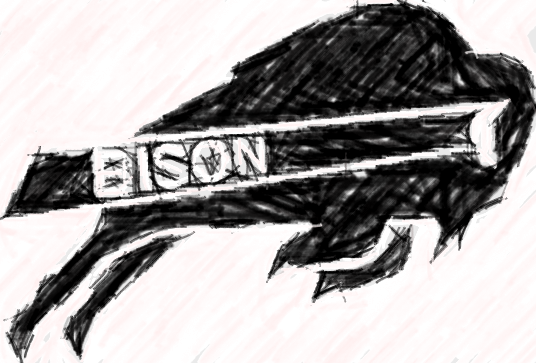 Air Force JROTC (CTE)Air Force JROTC
Length of Class                        Semester/Year
Prerequisite                              None
Grade Level(s)                         9, 10, 11, 12
 
 AIR FORCE JROTC Length of Class:	Year, 1 credit (Can add/drop for 1 semester and receive ½ credit with instructor permission)Prerequisite:		NoneGrade Level:		9, 10, 11, 12 (upper levels given preference)Air Force Junior Reserve Officer Training Corps (AFJROTC) is a program designed to develop citizens of character dedicated to serving their nation and community.  AFJROTC educates and trains high school students (referred to as cadets) in citizenship, promotes community service, and instills personal responsibility, character, and self-discipline.  The program consists of three curriculum focus areas: leadership education, aerospace science, and a wellness program.  Leadership education offers students many opportunities to lead and follow in order to shape their character.  Students are introduced to the Air Force organizational structure, uniform wear, military customs and courtesies, flag etiquette, citizenship in the United States, first aid, health and wellness, fitness, individual self-control, and basic drill and ceremonies.  Aerospace Science subjects rotate each year and include the history of aviation, science of flight, and exploring space.  Health and Wellness is also an integral part of the Air Force Junior ROTC program and is implemented through physical training on Fridays in order to motivate cadets to lead healthy, active lifestyles beyond program requirements and into their adult lives.JROTC is NOT a military recruiting program and there is no service obligation associated with the class.  However, parts of the military model are used and therefore Cadets will be required to care for and wear their issued AFJROTC Uniform one (1) day every week ($25 cleaning deposit which is refunded if all required items are dry cleaned and returned) and therefore must follow Air Force personal appearance and grooming standards (ex. males shave/haircut & female have their hair up).  AFJROTC works to teach important life skills and reinforce personal traits to help make students successful in life, no matter what type of career they choose after high school graduation.  Noncompliance with uniform wear/standards three (3) times in a semester will result in removal from the class, drop/failing grade and no credit.Cadets in good academic and behavioral standing are eligible to go on overnight field trips (typically at least 1 is planned per year), with parent/guardian permission to enhance program objectives. There are several optional/voluntary extracurricular programs outside of class time called Leadership Development Requirements (LDRs) available to JROTC students in good standing that significantly enhance the benefits of the program. Currently offered activities are Color Guard (presenting the American Flag at ceremonies/sports events/various functions), Exhibition Drill Team (marching and routines with replica rifles), Joint Leadership and Academic Bowl (JLAB, an academic (SAT/ACT type question) quiz competition), Flag raising and presentation Team, and Marksmanship Team (target shooting with air rifles).  Potential future activities include Multi-copter Club, Physical Training Club, Model Rocketry, and others.  Additionally, AFJROTC Cadets can apply for a limited number of highly competitive Flight Academy scholarships to earn a private pilot certificate during the summer.Note: There are periodic (at least monthly) highly encourage meetings outside of normal school hours that are essential in order to gain all of the benefits of the programVisual Art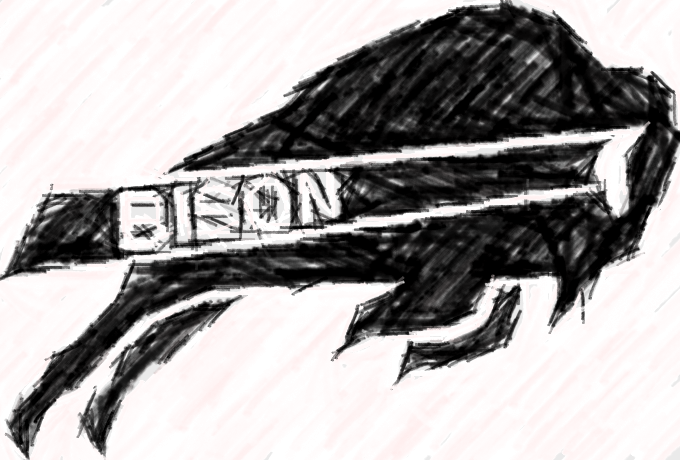 Visual Art(Fine Arts)Art Appreciation Prerequisite: NoneThere is no class lab fee.Grade Level(s):               	9, 10, 11, 12 Rationale – Not every student intends to pursue the visual arts as an area study, however benefit from instruction in the liberal arts.  This course is designed to provide a broad overview that the visual arts play in our society and prepare them for a more global understanding and appreciation of the creative process in the visual arts.GFPS Description – This one-year course introduces students to a broad history of art from a variety of times and places as well as art media.  It will expose students to the essential questions of art in presenting, creating, responding, and connecting however is not intended to prepare students for further study in the studio arts.  This course will fulfill the required fine art credit for graduation, but if additional art courses are desired appropriate prerequisites will be required.   Art Workshop 1-2 Length of Class: 	Year Prerequisite:  	        	None There is no class lab fee.Grade Level(s):               	9, 10, 11, 12 GFPS Description – This one-year course provides students with a comprehensive introduction to the visual arts and prepares them to further study in this content area. Studio experiences in the classroom will give students opportunities to experience a variety of media while developing the student’s individual voice and creative problem-solving skills. Students will demonstrate their ability to respond, to analyze and to interpret their own artwork and the work of others through discussions, critiques, and writings. Students will generate a digital portfolio of artwork.  Art Workshop 1-2 is a prerequisite to all other studio art classes.Art Workshop Honors Prerequisite:  Art Appreciation, Art Workshop 1-2, or Art Teacher RecommendationThere is no class lab fee.Grade Level(s):               	9, 10, 11, 12 Rationale – This course is designed to meet the needs of two groups of students.  One, it is to provide an opportunity for identified advanced students in the visual arts to be appropriately challenged and supported for academic growth.  Second, it  will provide a scaffold for students seeking studio course that need a second year to build on their skill base prior moving into studio level classes.GFPS Description – This one-year course introduces students to a comprehensive introduction to the visual arts and prepares them to further study in this content area.  Content and pacing are in alignment to the advanced nature of the course.  Studio experiences in the classroom will give students opportunities to experience a variety of media while developing the student’s individual style and creative problem-solving skills. Students will demonstrate their ability to respond, to analyze and to interpret their own artwork and the work of others through discussions, critiques, and writings. Students will generate a digital portfolio of artwork.  Art Workshop 1-2 or Art Workshop 1-2 Honors is a prerequisite to all other studio level art classes.AP Art & DesignPrerequisites:  At least two years of high school art as well as instructor recommendationCourse lab fee is $50 (currently $50 at both schools)GFPS Description – This course is a college level studio class. It is designed for the serious art student. The AP Art and Design program consists of three different courses and AP Portfolio Exams—AP 2-D Art and Design, AP 3-D Art and Design, and AP Drawing—corresponding to college and university foundations courses. Students may choose to submit any or all the AP Portfolio Exams, however it is recommended that they only attempt one per academic year. Each portfolio consists of two sections: Selected Works and Sustained Investigation. Each portfolio includes works of art and design, process documentation, and written information about the work presented. In May, students submit their portfolios for evaluation based on specific criteria, which include skillful synthesis of materials, processes, and ideas and sustained investigation through practice, experimentation, and revision, guided by questions.   College Board exam fees are in addition to the course lab fee and pay for the College Board exam/portfolio submission.  Students may earn three college credits per exam through the AP College Board.  If all three portfolios are submitted students could earn up to nine college credits prior high school graduation in the visual arts. VISUAL ART COURSES OFFERED IN ODD YEARS (SY 20/21, SY 22/23, etc.)Sculpture  to be offered odd years Prerequisite:  No pre-requisite required Course lab fee is $25 GFPS Description – Sculpture students are expected to become independent thinkers and to apply their knowledge of the elements and principles of three-dimensional design and concepts to their work.  Through the course of their studies they will explore a variety of media such as metals, wood, wire, paper mâché, found object, ceramics, etc.  Students will demonstrate their ability to respond, to analyze and to interpret their own artwork and the work of others through discussions, critiques, and writings. Students will maintain a digital portfolio of their work.Printmaking & Drawing to be offered odd years Prerequisite:  Art Workshop 1-2 or Art Workshop HonorsCourse lab fee is $25 Grade Levels(s):   	10, 11, 12 GFPS Description – This course is designed to provide students with an in-depth experience in a variety of drawing and printmaking techniques such as serigraphy, intaglio, relief printing, and mono printing. Students will develop an understanding of technical processes through application as well as further develop their ideation and approaches to composition through visual communication.  Studio level courses provide a focus on student investigation and creative problem-solving.   Students will demonstrate their ability to respond, to analyze, and to interpret their own artwork and the work of others through discussions, critiques, and writings. As students proceed through the art program an increased understanding of both domain vocabulary and historical and contemporary arts should be evident in their work and discourse. Students will expand on their digital portfolio started in previous course work. Graphic Design to be offered odd years Prerequisite:  Art Workshop 1-2 or Art Workshop HonorsCourse lab fee is $25 Grade Level(s):  	10, 11, 12 GFPS Description – This course provides a yearlong studio introduction to visual communication with an emphasis on the visual organization of design elements to transmit meaning and values. Topics include shape, color, visual hierarchy, word/image relationships, typography, symbol design, and persuasion. Students will development a verbal and visual vocabulary to discuss and critique the designed world. Both analog and digital methods will be addressed with a focus on the industry standard of the Adobe Creative Cloud including Illustrator, InDesign, and Photoshop to create digital drawings, logos, advertisements, magazine/catalogue layouts, brochures, and more.  Visual design for communication is a focus for the course.  Studio level courses provide a focus on student investigation and creative problem-solving.   Students will demonstrate their ability to respond, to analyze, and to interpret their own artwork and the work of others through discussions, critiques, and writings. As students proceed through the art program an increased understanding of both domain vocabulary and historical and contemporary arts, including graphic arts, should be evident in their work and discourse. Students will expand on their digital portfolio started in previous course work. VISUAL ART COURSES OFFERED IN EVEN YEARS (SY 21/22, etc.)Ceramics: to be offered even years Prerequisite:  No pre-requisite required Course lab fee is $25 GFPS Description – This course emphasizes both functional and nonfunctional ceramic arts. A variety of traditional and innovative processes will be covered including hand-built and thrown objects. Students must be prepared to explore and develop original ideas. Students will demonstrate their ability to respond, to analyze and to interpret their own artwork and the work of others through discussions, critiques, and writings. Students will maintain a digital portfolio of their work.  Painting & Drawing to be offered even years Prerequisite:  Art Workshop 1-2 or Art Workshop HonorsCourse lab fee is $25GFPS Description – This course is designed to provide students with an in-depth experience in a variety of drawing and painting techniques such as watercolor, acrylic, oil, tempera, and encaustic. Students will develop an understanding of technical processes through application as well as further develop their ideation and approaches to composition through visual communication.  Studio level courses provide a focus on student investigation and creative problem-solving.   Students will demonstrate their ability to respond, to analyze, and to interpret their own artwork and the work of others through discussions, critiques, and writings. As students proceed through the art program an increased understanding of both domain vocabulary and historical and contemporary arts should be evident in their work and discourse. Students will expand on their digital portfolio started in previous course work. Photography to be offered even years Prerequisite:  Art Workshop 1-2 or Art Workshop HonorsCourse lab fee is $25 GFPS Description – This course provides a yearlong in-depth experience in black and white film and digital photography. Students will use analog cameras, operate darkroom equipment, apply toning baths and hand tinting as well as a variety of other processes to manipulate film and black and white prints.  They will also use digital cameras and a variety of programs to alter and manipulate digital images for print and display.  The focus will be on photography as a fine art.   Students will develop an understanding of both analog and digital processes through application as well as further develop their ideation and approaches to composition through visual communication.  Studio level courses provide a focus on student investigation and creative problem-solving.   Students will demonstrate their ability to respond, to analyze, and to interpret their own artwork and the work of others through discussions, critiques, and writings. As students proceed through the art program an increased understanding of both domain vocabulary and historical and contemporary arts should be evident in their work and discourse. Students will expand on their digital portfolio started in previous course work.Global Visual Culture (to be upgraded to dual credit upon staffing, aligns with ARTH 160)GFPS Description – This course will introduce students to forms of creative expression within visual arts, encouraging students to more actively explore art verbally and in written form. The course material will focus on various issues of aesthetic expression rather than the historical development of the arts. (adopted from GFC-MSU course description, also taught at UM, Northern, Western, MSU-B)Textbook Required by UM:  Textbook (Required) Sturken, Marita. Practices of Looking: An Introduction to Visual Culture, 2nd ed. New York: Oxford University Press, 2009. Paperback, 486 pgs. (ISBN: 978-0-19-531440-3)Sample Syllabus from UM:  UM 2016 ARTH 160 Global Visual Culture Syllabus - 3 creditsVISUAL ART COURSES OFFERED IN EVEN YEARS (SY17/18, SY 19/20, SY 21/22, etc.)Studio in Painting & Drawing (2-D Course)Length of Class: 	Year Prerequisite: 		Art Workshop or instructor approval + lab fee Grade Level(s): 		10, 11, 12 This course is designed for students desiring an in-depth experience in a variety of drawing and painting techniques. Students will create a large body of work while exploring personal expression.  Media may include watercolor, acrylic, tempera, encaustic and mixed media.   A digital portfolio will be kept and journals may be assigned. Course lab fee is $20   Studio in Photography (2-D Course)Length of Class: 	Year Prerequisite: 		Art Workshop + lab fee Grade Level(s): 		10, 11, 12 Students must have a digital camera, film cameras are provided. This course provides an experience using a variety of photographic techniques with an emphasis on photography as an art form. Students will shoot black and white film, develop and print in a traditional darkroom. Digital photography will be explored using various imaging software with an emphasis on Adobe Photoshop. Mixed media and nontraditional methods will also be taught.  A digital portfolio will be kept and journals may be assigned.  Course lab fee is $25 Studio in Ceramics (3-D Course)Length of Class: 	Year Prerequisite: 		Art Workshop or instructor approval + lab fee Grade Level(s): 		10, 11, 12 This course emphasizes both functional and nonfunctional ceramic arts. A variety of traditional and innovative processes will be covered including hand-built and thrown objects. Students must be prepared to explore and develop original ideas.  A digital portfolio will be kept and journals may be assigned.   Course lab fee is $20 Business and Technology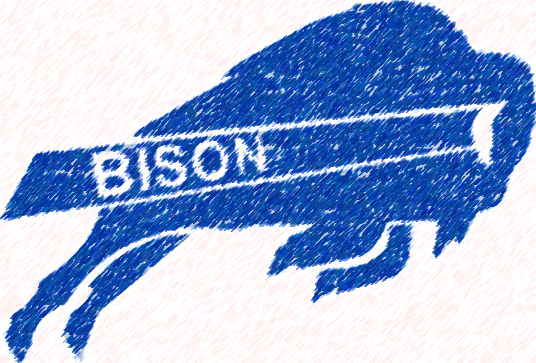 Business and TechnologyAccounting
Length of Class: 		Year
Prerequisite: 		None
Grade Level: 		10, 11, 12Accounting is the “language of business”. This is a good introduction to any post-secondary business course. It includes the basics of bookkeeping, including journalizing, posting, preparing financial statements, adjusting and closing entries for a sole proprietorship, partnership and corporation. Students will also use an automated accounting program and/or business simulations. Dual Credit through Great Falls College MSU is available for this course for Grades 11 and 12. Accounting II
Length of Class: 		Year
Prerequisite: 		Accounting I
Grade Level: 		10, 11, 12As an advanced continuation from Accounting I, students will cover Chapters 17 through 24 in the text, Century 21 Accounting 9E, South-Western. Students will be given business simulations that will follow the units presented in the course.  Topics covered will be:   Merchandising Business Organized as a Corporation, Additional Accounting Procedures, Partnerships, and Recording International/Internet Sales.Business Management                                     
Length of Class: 		SemesterPrerequisite:  		Any successfully completed business class
Grade level: 		10, 11, 12

Students can expect to exercise their leadership skills by becoming an office manager within Bison Business.  Being a Bison Business manager will instill a general competency in meeting the challenges of management and will facilitate students’ development of their own personal career aspirations.  Tasks include:  motivate employees, keep employees on task, monitor attendance and promptness of employees, maintain a positive climate, set up and keep the employees’ file system up to date, and write reports to document management accomplishments.  Students will also study various functions of management, management theory, organized labor, human resources, business ethics, conflict resolution, personal management, and levels of management.Entrepreneurship/Business Law
Length of Class: 		Semester 
Prerequisite:		None Grade level:  		9, 10, 11, 12
How about running your own business?  Entrepreneurship/Business Law introduces students to the concept of starting or running their own business and how the law relates to business.  Students will examine how to maintain integrity and make ethical decisions for their business and the community.  Students will evaluate the role of the entrepreneur in the economy, and they will take risk assessments and personality profiles to determine if they have what it takes to be an entrepreneur.  Students will review how business law in America works to maintain a competitive and ethical framework while conducting independent and group activities.Financial Tech Skills (This course is required for graduation)
Length of Class:  		Semester 
Prerequisite:  		25 wpm keyboarding recommended    
Grade Level:   		11, 12 
In this course students learn financial/life skills while learning Microsoft Office software.  The Microsoft Office applications include Word, Excel, Access and PowerPoint. The financial/life skills include the following:  cover letters, resumes, interview skills, personal budgeting, college selection, insurance, savings and checking accounts, achieving a good credit score, credit, travel expenses, online safety, and career exploration.   All of these elements will be emphasized through application exercises and projects.   
Independent Study
Length of Class: 		One or two semesters
Prerequisite: 		Business instructor approval
Grade Level: 		10, 11, 12
This course has students work on and complete real-world projects in the field of business. The projects are based on needs and requirements from the community.  Students will work closely with business instructors and project leaders. 
Information Processing
Length of Class: 	Semester 
Prerequisite: 		None
Grade Level: 		9, 10, 11, 12
In today’s world, good keyboarding skills are becoming increasingly important.  Being able to type quickly means saved time.  This course emphasizes building speed and accuracy using the touch system of keyboarding for personal use.  Letters, memos, tables and reports will be introduced.  Proofreading and following instructions will be stressed in learning to set up special applications on the computer.  This course is a helpful prerequisite before taking other computer courses.
Introduction to Business
Length of Class:  		Semester
Prerequisite: 		None
Grade Level: 		9, 10, 11, 12
Not sure about how business works?  Introduction to Business is a course that creates a foundation in business know-how for students.  Topics range from surveying business careers, economic education, business management, globalization, business finance, marketing, and human resources.  Various forms of technology will be highlighted to expose students to the emerging technologies impacting the business world. This course builds a foundation for further studies in business and helps students develop employability skills required in their everyday lives.  Marketing
Length of Class: 		Semester
Prerequisite: 		None
Grade Level: 		9, 10, 11, 12
Creativity anyone?  This course offers students opportunities to develop career-related skills, civic responsibility, and leadership competencies by participating in a variety of activities such as hands-on classroom exercises, co-curricular student organizations, school-based enterprises, and community service.  This class provides students with a foundation of business knowledge in free enterprise, an understanding of general business management practices, and an awareness of core marketing functions.  Subject matter includes the economic importance of marketing (getting products and services from producers to consumers), a study of consumer motivation, marketing trends, product planning and research, advertising, promotion, direct sales, and careers in marketing.  Students will create a product that will be judged in our Shark Tank.  Multimedia
Length of Class: 		Semester 
Prerequisite: 		None
Grade Level: 		9, 10, 11, 12 
Every want to try your hand at Photoshop, HTML or CorelDraw graphic design?   This course includes an introduction to these programs and more.  The course will provide students with hands-on knowledge of computer-aided graphics, digital photography, presentation software, web-page design, Internet usage, and desktop publishing.  This course is designed for both college-prep and vocationally-oriented students.Personal Finance
Length of Class: 		Semester 
Prerequisite: 		None
Grade Level: 		9, 10, 11, 12
Do you want to be a millionaire, or know how to overcome an economic depression?  Personal Finance is a great course for students to learn how to prepare themselves financially for life.  This course will introduce students to topics such as personal decision making, earning a living, managing finances, budgeting, saving and investing, purchasing as a consumer, banking, using credit, protecting against risk and learning about stocks by playing the stock market game.  Not to mention, we will cover a simple plan in how to become a millionaire.  Students also help run the DECA student store.   Work Experience
Length of Class: 		Semester/Year
Prerequisite: 		None 
Grade Level: 		10 (with instructor permission), 11, 12
Earn school credit while gaining on-the-job experience in a bona fide employment setting.  This course is for those students who are presently employed and working at least 11 hours a week.  It is understood that there is much to be learned from being employed, and this course reinforces what is being learned in the work setting. Each student will meet with the instructor once a week, complete a weekly on-line assignment and bring in verification of work hours.
Computer SciencesIntro to Computer Science Principles Length of Class: 		Semester 
Prerequisite: 		None
Grade Level: 		9, 10, 11, 12Computer Science Principles is a one semester, introductory course that introduces students to the foundations of modern computing.  The course covers a broad range of foundational topics such as programming, algorithms, the Internet, big data, digital privacy and security, societal impacts of computing, and the ways that digital information is encoded, represented and manipulated.  Through this course, students will develop a well-rounded view about data in the world around them.  Global issues such as public policy, law, ethics, and societal impact of technology will also be discussed.  Students will create and use visualizations to identify patterns and trends using a variety of tools and widgets.Computer Coding and Design with PythonLength of Class: 		Semester 
Prerequisite: 		NoneGrade Level: 		10, 11, 12This is a course about the practice of programming, an attempt to expose students to the development of real programs. Programming is more than just writing code. Programmers must also assess tradeoffs, choose among design alternatives, debug and test, improve performance, and maintain software written by themselves and others. Students will have the opportunity to develop these skills by working on their own code and in group projects.  There will be an emphasis on the principles of software development, style, and testing.  At the end of this class, expect to be proficient in using Python to build applications, understand enough about programming to be able to quickly pick up other languages, and have a good understanding of what it takes to plan, analyze, design, implement and support software applications. Dual Credit through Great Falls College MSU is available for this course for Grades 11 and 12.Web Page DesignLength of Class: 		Semester 
Prerequisite:		 NoneGrade Level:		 10, 11, 12In this class, students learn how to build beautiful, interactive websites by learning the fundamentals of HTML, CSS, and JavaScript — three common coding languages on which all-modern websites are built.  HTML is the foundation behind all web pages. It is used to add structure and form to text, images, and more. CSS is the stylesheet language a page is styled with, to tell browsers to change the color, font, layout, and more.   JavaScript is an object-oriented computer programming language used to create interactivity within web browsers.  In this course, students learn the fundamentals of these three languages so that they can create visually appealing and interactive web pages.  This is a useful and lucrative skill to acquire as it used by nearly every single business in the world that needs a website to communicate to its customers. By the end of this class, expect to have all the skills required to build websites or even start a career with one of the thousands of companies that have a website.Dual Credit through Great Falls College MSU is available for this course for Grades 11 and 12. Note: CSCI 105(Computer Science Principles) or proficiency test is a prerequisite for college credit.Geared for Girls Computer Coding and DesignLength of Class: Semester 
Prerequisite: NoneGrade Level: 10, 11, 12This is a course designed to inspire girls with the computing skills they will need to pursue STEM opportunities.  We will take a girls-first project-based approach to learning about the practice of programming, an attempt to build confidence and skills necessary to succeed in the career field of computer science. Programming is more than just writing code. Programmers must also assess tradeoffs, choose among design alternatives, debug and test, improve performance, and maintain software written by themselves and others. Students will have the opportunity to develop these skills in a non-threatening environment by working on their own code and in-group projects.  There will be an emphasis on the principles of software development, style, and testing.  At the end of this class, expect to be proficient in using Python to build applications, understand enough about programming to be able to quickly pick up other languages, and have a good understanding of what it takes to plan, analyze, design, implement and support software applications. Dual Credit is available for this course for Grades 11 and 12.Drama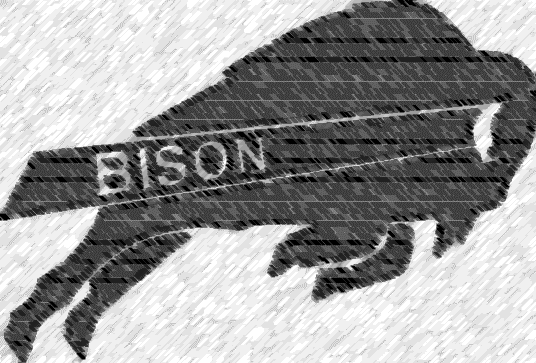 Drama(Fine Art)Introduction to Theatre  Length of Class:   	Year * Prerequisite:  	 	None  Grade Level(s):   	9, 10, 11, 12 This course offers students a broad overview of theatre including an introduction to basic dramatic skills as well as the various facets of theatre. The student will be introduced to theatre vocabulary, dramatic literature, theatre history, movement, voice and diction, script work, play production, basic acting techniques, ensemble work, performance evaluation, and careers in theatre.   *Students may join class at semester if there is room. Intermediate Theatre Length of Class:   	Year Prerequisite: 	 	Intro to Theatre Grade Level(s):   	10, 11, 12 Requires prior consent of instructor. This course expands the student’s awareness, education and experience in theatre. Particular emphasis is placed upon scripted work. In addition to expanded instruction in dramatic literature and structure, theatre history, movement, voice, diction, ensemble, and acting techniques, students will be introduced to character analysis, script analysis, theatre makeup, and audition techniques. Advanced Theatre Length of Class:   	Year (may be repeated) Prerequisite: 	 	        Intro to Theatre, Intermediate Theatre Grade Level(s):  	      10, 11, 12 Requires prior consent of instructor. This is an in depth course, which examines all of the elements of the theatrical experience. Particular emphasis is placed on performance. Students will examine in depth: audition techniques, theatre as a career, script and character analysis, ensemble, acting styles, theatre history, theatre criticism, and performance. Emphasis is placed on portfolio production. Stagecraft Tech (Career Tech or Fine Art credit) Length of Class:   	Year (may be repeated) Prerequisite:  	 	None Grade Level(s) 	 	11, 12 Students construct and produce theatre as well as other performance based productions. Focusing on the hands-on experience, the members work with design, lighting, sound, set construction, costuming and marketing. Each student is expected to become involved in the production process (including out of school hours). Stagecraft incorporates a wide variety of skills and interest, especially art, industrial arts, drama, drafting, architecture, and computer applications. The class works with productions being prepared for GFHS performance and forms the core of the technical theatre department. English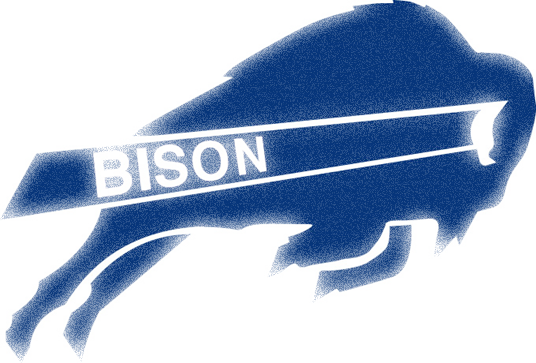 EnglishEnglish 1-2  Length of Class:   		Year Prerequisite:  	 		None Grade Level(s):   		9 The study of literature, grammar and composition, a potpourri of general subjects gives a basic background in reading, writing, listening, viewing, and speaking. Students will learn to identify parts of speech as well as parts of sentences and their usage, identify major elements of literature, write multi-paragraph personal and literary essays as well as complete two timed writes. Required literature selections included Homer's The Odyssey and Shakespeare's Romeo and Juliet. English 1-2_ Honors Length of Class			YearPrerequisite			English Teacher RecommendationGrade Level 			9Students must have an English teacher's recommendation. Successful completion of the summer reading assignment(s) is mandatory for entry into the honors program.  English 1-2H primarily follows the same curriculum as English 1-2, but at an accelerated pace with more multi-draft essays, additional novels, and independent work.  Class revolves around active participation in discussion, individual and group work, and some student-led activities. English 3-4  Length of Class:   		Year Prerequisite:  	 		English 1-2 Grade Level(s):  		10 The study of literature, grammar, and composition expands understanding and utilizes basic concepts from English 1-2. Required selections include one of Shakespeare's plays and Harper Lee's To Kill a Mockingbird. Grammar focuses on sentence types, their punctuation and capitalization. Literary, creative, technical and timed writes make up composition offerings.  A variety of speaking assignments, formal and informal, are required. English 3-4 Honors Length of Class			YearPrerequisite			English 1-2 H (or English 1-2 Recommendation)Grade Level(s)			10This course requires successful completion of summer reading and writing project prior to fall semester.  English 3-4H covers the same basic curriculum as English 3-4, but at an accelerated pace and with additional reading and writing opportunities.  This class provides an expanded study of reading selections from world literature (fiction, non-fiction, drama and poetry), including in-depth discussion and analysis of the readings. Writing concentrates on structures and organization in the form of literary response, autobiography, formal and informal essay, creative writing, literary criticism, research requirements, timed writes, and poetry.  Students work on improving their writing skills to a higher adult level. Students continue to improve their public address skills through exercises in autobiographical, how-to, and expository speeches.English 5-6  Length of Class:  	 		Year Prerequisite:  	 		English 3-4 Grade Level(s): 	 		11 English 5-6 is a study of literature and composition emphasizing American literature through reading, writing, listening, viewing, and speaking. It is a continuation of regular writing program with a focus on pronoun usage and review of previously taught concepts. The course stresses research, including controversial issues, essays, literary analysis, formal research projects and presentations, and resume writing. English 5-6 Honors Length of Class:			YearPrerequisite			1-2H, 3-4H (or English 3-4 recommendation)Grade Level(s)			11The course requires successful completion of the summer reading and writing project prior to the fall semester. English 5-6H covers the same basic curriculum as English 5-6 but at an accelerated pace and with enhanced reading and writing opportunities. English 5-6H explores reading selections from American literature (fiction, non-fiction, drama and poetry), including in-depth discussion and analysis of readings. Students continue the honors writing program with a focus on literary analysis, analytical and persuasive writing, and research techniques. Organizational skills are emphasized along with critical thinking. The course also covers an introduction of style analysis including the elements of diction, imagery, and point of view. Grammar studies include effective sentence construction, pronoun usage and punctuation. English 7-8  Length of Class:  	 		Year Prerequisite:  	 		English 5-6 Grade Level(s): 	 		12 English 7-8 is a study of literature and composition emphasizing world literature through reading, writing, listening, viewing, and speaking. Students continue with the regular writing instructional program with a focus on sentence types, punctuation, parallelism, and active/passive voice. The course stresses research, literary analysis, and the use of figurative language. AP English 7-8: Literature and Composition (Dual Credit) Length of Class:  	 		Year Prerequisite:  			See Below Grade Level(s):   12 This course is open to all seniors with an interest in and dedication to in-depth study of literature. AP English, a challenging experience, requires more effort, gives opportunity for individual accomplishment, and penetrates deeper into both the content of world literature and the analysis of that content.  While the AP examination given every May by the College Board is an important benefit of the course, the course focuses on developing additional intellectual discipline.  With close reading and intensive study of works of recognized literary merit, writing as a developed discipline and discussion of material that intellectually mature students find engaging, students refine their critical thinking skills by becoming more aware of the nuance of language and more appreciative of the creative process.  This course includes an intensive study of the analysis of authors’ styles.  Summer reading and assignments begin the fall coursework. Students will have multiple options of earning college credit:  Dual Credit: Earn Dual Credit from Montana Tech in two courses: Lit 112 (3 credits) fall semester and Writing 101 (3 credits) spring semesterAP Exams: AP Language and Composition & AP Literature and Composition- Credits granted vary according to the university.Both: In some cases, students are granted additional credits for completing both options. Check with the registrar’s office. Family and Consumer Science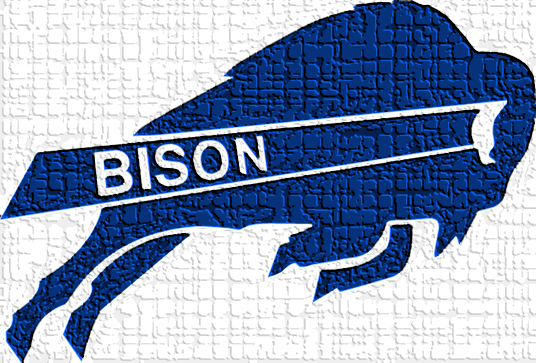 			Culinary Strand			Design Strand			Child Related StrandFamily and Consumer Sciences (CTE) Culinary Arts 1-2 Length of class:  		YearPrerequisite:  			NoneGrade Level(s)   			9, 10, 11Class fee:  			Fees AttachedClass contains basic to intermediate food preparation with an emphasis on skills, techniques, presentation and organization. Students have the opportunity to complete ServSafe Certification and training in Barista skills through work at the coffee cart. Culinary Arts 3/Hospitality Length of Class:   	Year Prerequisite:	                                   Culinary Arts 1-2Grade Levels: 	 	      	10, 11, 12 Class fee		       	Fees AttachedConsidered an upper level course. This class is for those students with not only an interest in cooking, but also the entire hospitality industry. Course topics focus on culinary arts, travel, tourism and recreation. Prep for Life Class fee		    	Fees AttachedThis class will focus on and emphasize personal and social responsibility. Topics include communication skills, personal relationships, human development and responsible decision-making. Developing Child 1-2 Length of Class:   		Year 	 Prerequisite:  	 		None Grade Level(s): 	 	   	 9, 10, 11, 12 Class fee			Fees Attached This is a class for those students interested in the development of children, parenting children and working with children in a variety of venues. Students are trained in CPR in this class. Developing Child 3-4 (Dual Credit) Length of Class:  		YearPrerequisite: 			Developing Child  1-2Grade Level(s)			10, 11, 12 Class fee: 			Fees AttachedThe focus for this class will be more in-depth work with school age children in various professions. Students may complete modules to work toward a CDA. This class is designed for independent learners to work online, meet with the classroom teacher and complete internship hours. Flexibility must be a consideration. Dual credit is an option for this class through UM Western. Interior Design 1 Length of Class: 			Semester Prerequisite: 			None Grade Level(s): 		9, 10, 11, 12 Class fee 	      		Fees Attached This class enables students to explore their creativity in the field of Interior Design Students will study the elements of design in relationship to personal space. Identification of the elements of design is emphasized. Space planning will be incorporated. Field trips will explore the world of Interior Design careers.  Interior Design 2 (Dual Credit) Length of Class:			Semester Prerequisite: 			Interior Design 1Grade Level(s): 			9, 10, 11, 12Class Fee: 			Fees Attached Explore in depth the principles of design and apply them in a hands-on experiential way. Students will experience design work involving the High School House. Historical periods of design along with modern applications will be emphasized. Career exploration will be examined. Internship hours may be incorporated. Dual credit is an option through Gallatin College MSU.  Fashion Design and Construction 1 Length of Class:	 		Semester  Prerequisite: 	 			None Grade Level(s): 		9, 10, 11, 12 Class fee  	     		Fees AttachedThis is a class for those students interested in the Fashion, Design, merchandising and construction. Student will learn how to apply design principles to a variety of projects using basic sewing techniques with the conventional sewing machine, serger and embroidery machine to support design and creativity. Presentation of student projects is required. Fabric applications may include dyeing, printing and painting.Fashion Design and Construction 2Length of class:  		SemesterPrerequisite: 			FDC 1 recommendedGrade level:  			9, 10, 11, 12Class fee: 			Fees AttachedThe emphasis in this class is on creativity, design and incorporating current fashion trends into class content. This course covers intermediate sewing techniques. Students will design projects on the computerized embroidery machine, quilting machine, heat transfer vinyl, dye sublimation, and the crystal press. The focus will be on production.  An exploration of current trends in the fashion industry will be investigated. Design 3 Length of Class: 			Year Prerequisite: 	              		FDC 1 and 2 or Interior Design 1 and 2, teacher recommendation Grade Level(s): 	                              10, 11, 12 Class fee                 		Fees AttachedAn advanced level course involving independent study. This class is for students who have taken Fashion Design and Construction 1 and 2 and/or Interior Design 1 and 2. Internships in the design field will be part of this upper level course. Self-directed students will explore and determine area of study with approval of designated instructor. Independent Study: Length of class: 			SemesterPrerequisite: 			Level 1 & 2 Courses recommended Grade Level:  			12Class fee: 			To be determined Individually designed to suit student needs. Specifically for students who would like to continue study in the FCS area. Possible options may include working for the Bison Baristas, Bison Wear student business, Culinary employment, Fashion Design or Interior Design.  Elementary school placements or Preschool Internship may also interest students. Supervising teacher will meet with individual students to determine goals and course of study.Foreign Language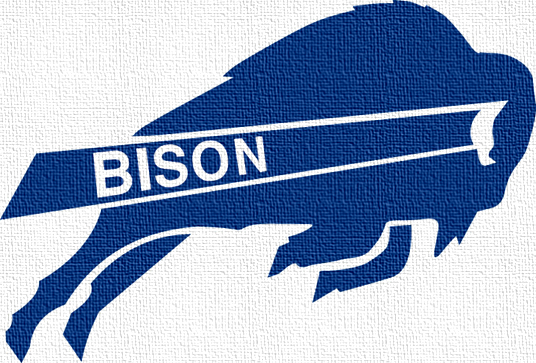 Foreign LanguageSpanish 1-2
Length of Class: 		Year
Prerequisite: 		None
Grade Level(s): 		9, 10, 11, 12
Students will learn basic vocabulary and grammar, with an emphasis on speaking and listening through storytelling.  Basic reading and writing will also be practiced.  Students will be introduced to the cultures of Spanish-speaking countries.

Spanish 3-4
Length of Class: 		Year
Prerequisite: 		Spanish 1-2 Grade Level(s): 		9, 10, 11, 12
Students will improve their listening and speaking skills while developing the ability to read and write more proficiently through storytelling.  Students will expand their knowledge of Spanish-speaking cultures.

Spanish 5-6 
Length of Class: 		Year
Prerequisite: 		Spanish 3-4Grade Level(s): 		9, 10, 11, 12
Students will continue to acquire more sophisticated vocabulary and grammatical structures to increase Spanish language acquisition.  The class provides a more in-depth study of the cultures of Spanish-speaking countries, including a Spanish art unit.

Spanish 7-8 
Length of Class: 		Year
Prerequisite: 		Spanish 5-6 & Teacher RecommendationGrade Level(s): 		9, 10, 11, 12
Students will continue to perfect their speaking, reading, and writing skills.  Several advanced tenses will be introduced, and previously acquired grammatical structures will be practiced.  Students will read short stories, as well as continue the study of Spanish-speaking countries.
Spanish 9-10
Length of Class: 		Year
Prerequisite:		Spanish 7-8 & teacher recommendation
Grade Level(s) 		9, 10, 11, 12
Due to enrollment, this class is typically a combination class with Spanish 7-8.  Therefore, students can expect to better attain knowledge of the grammatical structures introduced in Spanish 7-8 but with new vocabulary and context.  French 1-2
Length of Class: 		Year
Prerequisite: 		None
Grade Level(s):		9, 10, 11, 12
Introduction to the French language through the four skills: listening, reading, writing and speaking. This course is taught through the TPRS method (Teaching Proficiency through Reading and Storytelling).  Students will read two short novels.  Culture, history and geography are important parts of this course.  Students will watch two feature length French films.French 3-4
Length of Class: 		Year
Prerequisite: 		French 1-2 
Grade Level(s):		9, 10, 11, 12
Review of French 1-2 as well as continued expansion of French language, history, and culture.  Students will read two short novels as well as view two feature length French films.

French 5-6 
Length of Class: 		Year
Prerequisite: 		French 3-4 
Grade Level(s): 		9, 10, 11, 12
Students continue to improve proficiency in the four skill areas. They read two short novels, do an individual project on a French children’s book, keep a journal in French, study French poetry, explore Francophone cultures, view French films for discussion in French and read Le Petit Prince.

French 7-8 
Length of Class: 		Year
Prerequisite: 		French 5-6 & Teacher Recommendation
Grade Level(s): 		9, 10, 11, 12
Students acquire a higher level of proficiency in oral and written work through grammar review, reading excerpts from various genres, novels, poetry and songs, film viewing and discussion units.  Students will study French history, study Francophone cultures and read short and abridged novels.  Students will keep a journal in French and create book projects based on French children’s books.  German 1-2
Length of Class: 		Year
Prerequisite: 		None 
Grade Level(s): 		9, 10, 11, 12
Students learn the basics of the German language through listening, reading, writing, and speaking activities. History and culture are also addressed in this course.

German 3-4
Length of Class: 		Year
Prerequisite: 		German 1-2 
Grade Level(s): 		9, 10, 11, 12
Review of German 1-2, as well as continuation of vocabulary, grammar concepts and cultural information.  Creative assignments and projects will also be introduced.
German 5-6 
Length of Class: 		Year
Prerequisite: 		German 3-4 
Grade Level(s): 		9, 10, 11, 12
Advanced students will improve their oral and written proficiency by mastering the grammatical concepts. Class discussions and student-generated work in German are also a major part of this course.  Students will be required to write weekly journals in the target language.German 7-8 
Length of Class: 		Year
Prerequisite: 		German 5-6 & Teacher Recommendation 
Grade Level(s): 		9, 10, 11, 12
Students utilize their skills to understand more challenging literature and to expand their oral and written fluency. Class contains a lot of independent work.

Health and PE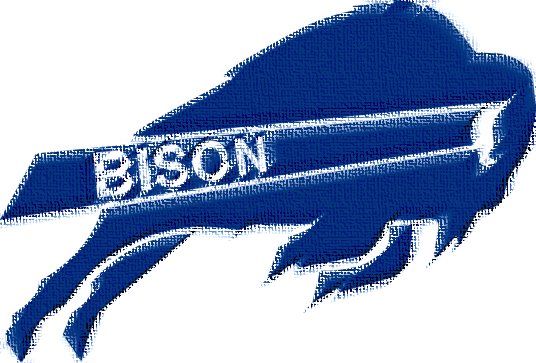 Yearlong courses may be taken as a semester class upon request.  Health 9 (required for graduation)Length of class: 		1 year, ½ credit; follow the calendar Prerequisite: 		None Grade level: 		9Freshman Health is a required course that meets on even or odd days according to the calendar date. Practical information for overall health and wellness will be presented. Emphasis of study and discussion will be placed on human body systems, nutrition, healthy relationships, tobacco, alcohol, drug awareness, and prescription medications. Physical Education 9 
Length of Class:             	Semester (even or odd days)
Prerequisite:                   	None
Grade Level(s):		9
 
Freshmen will have three class components to satisfy their freshman HP credit. All class options are based on Great Falls Public School District’s critical competencies and meet Montana and Great Falls Public School District #1’s Health Enhancement Standards. The classes are co-ed and are designed to help students achieve and maintain a challenging level of health-related physical fitness. Fitness testing will be utilized in all class options. Specific activities will be incorporated in each option to allow individual student success.
 
SWIM 9-Swimming
Length of Class: 		Semester (even or odd days)
Prerequisite: 		None
Grade Level(s): 		9

Student will receive instruction on the six basic swim strokes and techniques; diving, snorkeling, water safety, survival skills, leisure time activities, and aquatic fitness will also be covered.
Health 10 (required for graduation)Length of class: 		1 semester, ½ credit, class meets daily.Prerequisite: 		None Grade level: 		10; open to 11 and 12 for makeup.Sophomore Health is a required course that meets every other day according to the calendar date. Practical information for overall health and wellness will be presented. Emphasis of study and discussion will be placed on: stress management, mental and emotional health including self-image, coping with loss and suicide prevention, resolving conflict and violence prevention, reproduction from conception to birth, STD’s and HIV as well as body systems.Individual and Team Sports (offerings based on requests)
Length of Class: 		Semester
Prerequisite: 		None
Grade Level(s): 		10
 
This course will cover a variety of sporting activities with both team concepts as well as individual activities.  Activities will be in alignment with traditional games in P.E.           
 
Functional Fitness/Triathlete (offerings based on requests)
Length of Class: 		Year
Prerequisite: 		Must pass P.E. 9
Grade Level(s): 		10-12
 
This course will be for the serious student interested in competing in triathlon, Cross-fit Competition, or Spartan race.  Workouts will utilize our indoor/outdoor running tracks, weight room, and swimming pool.  We will set goals to compete individually in a Fall and/or Spring competition.  Student in this course will set goals for 1 or more competitions in town or across the state.  It is highly recommended that students earn high marks in Freshman P.E.
 Fitness for Life (offerings based on requests) (this is an active P.E. course for active kids)
Length of Class: 		Year
Prerequisite: 		None
Grade Level(s): 		10-12
 
This course will teach students a variety of activities that a person can utilize to stay fit throughout their life.  Activities will include a mixture of cardiovascular workouts, strength training workouts, as well as game activities throughout life.  Diet and exercise will be taught to coincide with each other helping teach long term lifestyle goals. This course could be the most versatile with cross-fit, weight training, swimming, and adult games-i.e. basketball, softball, walking, jogging, and biking. 
Wellness for Life (offerings based on requests) (All students will attempt 9th P.E. first)
Length of Class: 		Year
Prerequisite: 		None
Grade Level(s): 		10-12
 
This course is designed for the student who may have difficulty with personal fitness and will focus on understanding the importance of physical activity in a healthy lifestyle.  The course will include aerobic activities from walking, jogging, and swimming, as well as resistance training and other lifetime sports and skills.  The course will also include sessions on how to make better dietary and lifestyle choices with personal fitness plans made by students and utilized throughout the semester.  Students in this course will also work with some of our students with special needs that are enrolled in P.E. courses.  This course will require instructor and counselor approval.
 
Weight Training 
Length of Class: 		Semester
Prerequisite: 		None
Grade Level(s): 		10-12
 
This class will utilize our SC weight room for basic to advanced skills in building and toning muscles for both strength and endurance This class in not for those participating in extra-curricular sports.  Female Weight Training 
Length of Class: 		Semester
Prerequisite: 		None
Grade Level(s): 		10-12
 
This (females only) course will work with both the female athlete looking to build strength and endurance as well as the young lady that wants to learn about weight training for muscle fitness and toning.Advanced Swimming
Length of Class: 		Semester
Prerequisite: 		PE 9, Swim 9 & Permission of Instructor
Grade Level(s): 		10 (if space available and instr. allows) 11, 12

Prior approval of instructor and initial Red Cross pre-testing is required.  Prospective students should have received an A or B in Swim 9.  Depending on class size and make up, SCUBA diving, lifeguard training and certification may be covered.  Aerobic and strength conditioning through lap swimming and drills will be stressed.  The first week of class students will perform two Red Cross tests to determine eligibility for class.  This class may be taken for credit more than once, but only if there is room, and with permission from the instructor.
Athletic Weight Training Length of Class: 		Year
Prerequisite: 		Participation in a sport
Grade Level(s): 		9-12
 
This class requires involvement in an extra-curricular sport activity at GFHS and will focus and the advanced lifts of muscle building and maintaining endurance levels for competition. This class is for males and females. Freshman will get into class if there is availability and a freshman coach provides recommendation for this.Health Sciences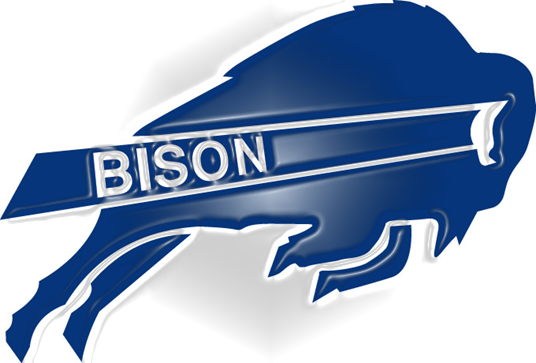 Introduction to Athletic Training (CTE)Length of Class: 		Year, 1 credit Prerequisite: 		None Grade Level(s) 		10, 11, 12 Material Fee: 		$25 This course will provide basic instruction and skills needed to administer emergency first aid treatment, taping, immobilization, basic injury evaluation, and basic rehabilitation principles. Basic musculoskeletal anatomy will be covered from head to toe.  Students will have the opportunity to be First Aid and CPR certified upon completion of the course. Introduction to Health Occupations (CTE)  Length of Class: 		Year Prerequisite: 		None Grade Level(s) 		10, 11, 12 This course serves as an introduction to health science careers, the skills and knowledge needed to pursue careers in the medical science field and be a knowledgeable health care consumer. Topics include history and trends of healthcare and health care fields, careers in health care, professionalism, legal and ethical responsibilities, cultural diversity, medical terminology and medical math.   CNA OCC (at Benefis) (CTE) Length of Class: 		1 Quarter (1st or 2nd Semester) - 2 hrs. or summer-2 weeks Prerequisites: 		Introduction to Health Occupations and/or Honors Human Bio 5-6  Credit: 			1 (2 hrs. per semester) Grade Level: 		12 This class lasts one quarter and is scheduled for 3 class periods: 7am, 1st and 2nd.  Summer classes may also be available. Attendance is a requirement for CNA class - School District attendance policy does not apply during clinical portion of class, and students will have homework every night.  This course builds on the Health Occupations class with both classroom and hands on experience being used.  The class is taught in conjunction with Benefis Health Care.  Students will be expected to increase their knowledge of the health care field.  Upon completion of the course the student may qualify to take the CNA examination.  There is no cost to students except for the $97 fee if they choose to take the state test to be certified.  This class counts as a Career Technical Credit.  Students will be required to have a TB Test. Health Occupations – Internship (CTE) Length of Class: 		Semester-Year Prerequisite: 		Honors Human Bio 5-6 or instructor permission Grade Level: 		12 The student is expected to interact with other health care professionals in a health care workplace setting.  The hours may vary depending upon schedule and work available. This internship component must be arranged through the instructor Rob Truax. The class grade will be determined by the following criteria:  1. Community internship involvement grade Student portfolio Daily digital journaling Human Body Systems (CTE)Length of class:  		YearPrerequisite:  		Intro to Health Occupations (may be taken concurrently), Chemistry recommended, but not requiredGrade Level: 		11, 12During this course the essential principles of human anatomy and physiology are presented through lecture and lab components, including basic chemistry, cell and tissue studies, and an overview of all the body systems.  This course is intended to serve the needs as an introduction anatomy course for the allied health field.Honors Human Biology 5-6 (Dual Credit) Length of Class: 		YearPrerequisite: 		Bio. 1-2 with a “C” or betterGrade Level(s): 		11-12Lab Fee			$25.00This class is offered as a Dual Credit college course from Great Falls College-MSU. Students must meet placement scores in Math and English to qualify for the Dual Credit option. Tuition fees are divided between Great Falls College-MSU and the student. Students will earn four college credits and one high school credit for the year.  This laboratory-based course introduces students to the structure and function of the human body. Topics such as the fundamental principles in organic and inorganic chemistry, cellular metabolism, cellular anatomy, cellular biology and histology will be covered and subsequently applied to the physiology of the body as a whole. Systems to be covered in this course include integumentary, digestive, circulatory, lymphatic, immune, respiratory, urinary, nervous, sensory, muscular, skeletal, endocrine and reproductive. Additionally, critical thinking/medical/case studies, global and environmental health, and disease entities will be incorporated into each system. Dissection is a component of this course. As such, those with an aversion to dissection should consider taking a different course. Students enrolled in this course will be required to have a TB test and possibly a flu shot as part of the job shadow requirement.(If take for CTE credit)  Lab fees must be paid no later than September 30.  Attendance incentives do not apply to college level courses.EMT/Basic at GFC-MSU (Dual Credit) (CTE) Length of Class: 		1st Semester (3 hours, 3 days/week) Prerequisites: 		None (Honors Human Bio 5-6 recommended)    Credit: 			1 Grade Level: 		12 This is a dual enrollment class.  Students will receive one high school credit and seven college credits from GFCMSU.  This course is the nationally recommended minimum level of training for ambulance personnel and is considered the desired level of training by many fire departments.  A combination of class work and practical experience, this course focuses on skill development in the primary responsibilities of the EMT-B.  Upon successful completion, students are eligible to sit for the Montana and National Registry certification examinations.  Tuition fees for this class are divided between GFC-MSU and the student.  Medical Terminology (Dual Credit) (CTE) (maybe be taught on-line)Length of Class: 		Semester Prerequisites: 		None Grade Level: 		9, 10, 11, 12 Learn and recognize word roots, prefixes, suffixes and abbreviations used in medical languages today.  Learn how to combine words to create meaningful medical conditions as well as comprehend their definition and know the correct spelling and pronunciation.  In this medical terminology course, we’ll cover medical terms related to all major body systems. This is an online class that is strongly recommended for individuals who are interested in medical sciences.  This course has the potential to be offered for dual credit. Industrial Technology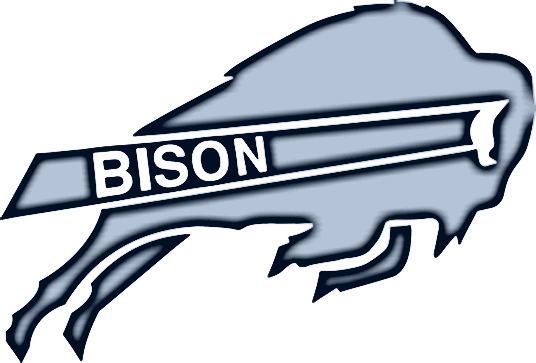 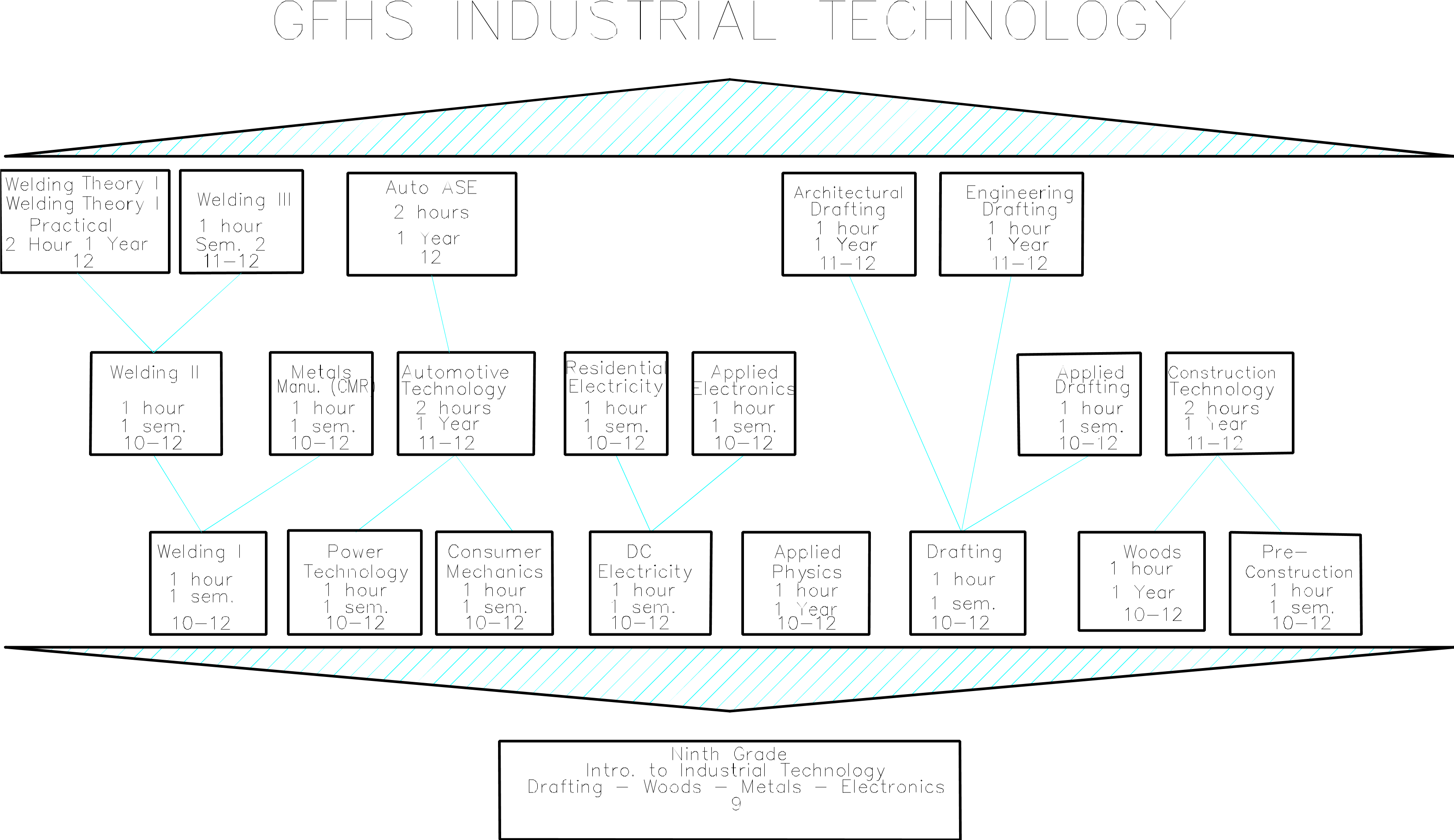 Industrial Technology Department (CTE)Intro. To Industrial TechnologyLength of Class: 	Year Prerequisite:		NoneGrade Level(s): 		9Students will spend nine weeks working in each of the following areas: drafting, woodworking, metalworking, and basic electricity. Each area will be explored at an introductory level with emphasis on practical application of technical information. This course is not a prerequisite for other Industrial Technology classes; however, it will give a good foundation to build upon for the other courses.Applied Electronics Length of Class: 	SemesterPrerequisite: 		NoneGrade Level(s):		9 (with instructor permission), 10, 11, 12This course exposes students to a wide variety of electronics technologies.  Examples of subject matter covered include:  working safely with electricity, knowing and understanding various electronic components such as speakers, resistors, capacitors, diodes, leds, potentiometers, photocells, transistors, scrs, timer chips, and switches.  Students will use the electronic components to build circuits such as burglar alarms, automatic night-lights, and sound systems.  Other topics include:  robotics and computer control, radio signal, infra-red signal, fiber optics, and lasers.Introduction to Automotive Electricity(DC Electricity) Length of Class: 	Semester  Prerequisite: 		None Grade Level(s): 		9 (with instructor permission), 10, 11, 12Provides knowledge of DC electrical systems utilized by automobiles and machinery. It provides the foundation skills to enter any electrical or electronics field. Students will learn to work safely with electricity, read circuit diagrams, assemble, diagnose and repair circuits, measure electrical quantities, test batteries, disassemble, inspect and repair automotive charging, starting and ignition systems.  The class spends 3-5 days on building simple to more complex car stereo systems.Residential ElectricityLength of Class: 	SemesterPrerequisite: 		NoneGrade Level(s): 		9 (with instructor permission), 10, 11, 12This course teaches the skills necessary to become a residential or commercial electrician, and to maintain the electrical system of a personal residence. Subjects covered are electrical safety, electrical generation and transmission, transformers, service entrances, breaker boxes, outlets, switches, wiring of components, doorbells, lighting, heating systems and A/C motors. Applied PhysicsLength of Class: 	YearPrerequisite(s): 		Prep for Algebra, Foundations of Science and Biology or instructor permissionGrade Level(s): 		11, 12Applied Physics is an applied physical science course that is currently one of the fastest growing curricular areas in the United States.  The class is a lab-based approach to the concepts of FORCE, WORK, RATE, POWER, RESISTANCE, and ENERGY as they apply in mechanical, fluid, electrical, and thermal systems.  When the principles of today's technology are explored, foundations for understanding tomorrow's technology are developed.  Applied Physics is a team taught course which allows the use of both science and vocational facilities and materials.  For example, one day a student might be doing a lab activity at the swimming pool and on another day be in the auto shop determining how much work the hoist does in lifting a vehicle.  This class fulfills credit requirements for a lab science, career technical or elective credit.Power Technology  Length of Class: 	SemesterPrerequisite: 		None Grade Level(s): 		10, 11, 12The course deals with such topics as energy transfer, machines, automotive mechanics, power transmission methods, and small engine service. The lab portion of the class relates engine theory to shop practices, and actual work on small engines provides an opportunity to use what is learned. Energy efficiency as it relates to machines and engines is explored, and basic automotive maintenance procedures are discussed. Consumer MechanicsLength of Class: 	SemesterPrerequisite: 		NoneGrade Level(s): 		10, 11, 12 1st Semester 		Girls ONLY2nd semester 		COEDConsumer mechanics is a one-half credit, one hour per day, one semester class that educates students on Engine fundamentals, purchasing, owning, and maintaining an automobile.Automotive Technology Length of Class: 	2 hours, YearPrerequisite: 		Power Tech, Consumer Mechanics or Applied Physics (may be taken concurrently)Grade Level(s): 		11, 12Students will earn two high school credits. Auto mechanics is a two-credit, two-hour per day, year-long course designed to prepare students for technical training as well as entry level employment.  The following will be covered:  engines, drive trains, braking systems, electrical systems, and steering and suspension. Automotive Technology ASE (PGEC) Length of Class: 	2 hours, YearPrerequisite:		 Auto Tech with a C or better or instructor permissionGrade Level:		 12Students will earn two high school credits. Automotive Technology ASE will be a limited ASE certification course in which students will have the opportunity to train and test for two-three of the total nine ASE certification areas.  This course will be held at the Paris Gibson Education Center.  Course work will include both classroom and shop experience.  Students will learn to follow proper safety and shop practices used in the auto industry, to diagnose, repair and service specific automotive systems, to work under the time requirements (flat rate) allotted by industry for each task, to document repairs, parts and supplies used to complete a given repair and to utilize industry repair manuals to diagnose and repair systems.  Students will be expected to provide vehicles, parts and supplies for lab work as well as to provide their own transportation to and from the satellite shop.Intro to Construction TechLength of Class:		SemesterPrerequisite: NoneGrade levels: 10, 11, 12 (or with instructor approval)This course is designed to give the students an understanding of the theory of house construction including layout and estimation. Emphasis is placed on safe use of hand power equipment. Student projects may include building sawhorses, scaffolding brackets, a doghouse, playhouse, or shed.Building Trades 1 (new course)Length of Class: 	SemesterPrerequisite: 		NoneGrade levels: 10, 11, 12 (scheduling preference given to 10th and 11th)Introduction to all components of building trades, applying to a tiny house. Experiences will include: planning, estimating, substructure, framing, wiring, plumbing.Building Trades 2 (new course)Length of Class: 	SemesterPrerequisite: 		NonePrerequisite: Building Trades 1 or instructor approvalGrade levels: 10, 11, 12 (scheduling preference given to 10th and 11th)Building Trades 2 is a continuation of Building Trades 1, completing work on the tiny house. Experiences will include wall insulation, wall coverings, wall finishings, cabinetry, trim, fixtures, and finish work.Construction Technology (High School House) Length of Class:		2 hours, YearPrerequisite: 		Pre-Construction or Woods, Recommend Drafting 1Grade Level(s): 		11, 12An advanced two-period class focusing on the  Science Technology Engineering and Math involved in, residential home construction,  materials testing, verification of materials, municipal utilities and infrastructure, surveying, soil mechanics, interpreting blueprints, building envelope testing, mechanical systems, water systems, cost analysis, community development, air quality testing, concrete testing, concrete placement, advanced framing , roofing, finishing and industrial safety. Students will Build Energy Star Certified House from start to finish.Woods Length of Class: 	YearPrerequisite:		NoneGrade Level(s): 		10, 11, 12This is a great class for girls and boys alike.  Basic woodworking principles and machining will be emphasized.  Students will develop skills necessary for most occupations, learn to build and evaluate projects together, progress to individual projects and project evaluations.  Sample projects include: Cribbage boards, Chess boards, earring racks, lamps, frames, clocks, etc.  Fees for the class vary depending on the material and the number of projects selected by the student.  Students are required to purchase safety glasses.  This class is one of two choices as a prerequisite class needed before taking Construction Technology (High School House).Welding ILength of Class:		SemesterPrerequisite: 		NoneGrade Level(s): 		10, 11, 12Welding is designed for those students who seek a solid background in the basic principles and practices of welding.  The course will provide instruction in welding, cutting and other joining processes that will enable students to begin with the most elementary work and progressively study and practice each process until they are skilled.Welding IILength of Class: 	Semester Prerequisite: 		Welding IGrade Level(s): 		10, 11, 12This course is designed to take students who have completed Welding I further in their course of study in the world of welding.  Instruction will be centered around practical, hands-on application welding on both required and student-engineered projects.  A real world emphasis will be placed on the class content by not only improving upon existing welding knowledge but also by working in the factors of cost analysis, shop time and space constraints, correct weld procedure, print reading and layout and proper selection of equipment and techniques best suited for the project at hand. GTAW and GMAW welding on both aluminum and steel will be covered in depth in addition to a closer look at welding processes covered in welding I.Welding 100 Dual Credit Course offered through MSU-GFC.  It is a combination of Welding 1 and 2 using a basic welding processes of shielded metal arch welding (SMAW), flux core arc welding (FCAW) and gas metal arc (GMAW) welding are covered in the flat, horizontal, and vertical positions in a variety of joint configurations. The instruction is focused on students in trades’ courses, agriculture and for exploration of welding in general. Instruction in the oxyfuel cutting processes and plasma cutting processes are also provided. Safe operation of equipment is covered and work is evaluated to industrial standards.Welding IIILength of Class: 	Semester (2nd Only)Prerequisite: 		Welding I & II and Instructor Approval. Recommend Drafting 1Grade Level(s): 		11 & 12This course is intended to introduce the student to CNC plasma cutting, Metallurgy, Non Destructive and Destructive weld testing, metal identification, 1G welder qualifications, out-of-position welding, welding fabrication and repair. Participants will learn operation and set-up procedures for CNC plasma as well as advanced welding and fabrication procedures. This class is available for CTE College Credit.Welding Cohort (Dual Credit)Length of Class: 	Year Prerequisite:		• Welding II  • On-Track for Graduation as students attend GFH Periods 1-4 only• ACCUPLACER test ($15 fee. Available at GFH; sign-up in Counseling Office)• Placement score in math, ACCUPLACER test required for Math and English• Dual Enrollment Application, Welding Application and Personal InterviewGrade Level(s): 		12The dual credit cohort is a competitive entry program that allows high school seniors the opportunity to complete a Certificate of Welding (total of 30 college credits and 10 high school credits) alongside their required courses during their senior year at half-price tuition. Included in the 10 high school credits, students will earn the 2nd semester of senior English and a full credit of Technical Math. Students will be selected in the February of their junior year for the following year’s cohort. Metals/Manufacturing - CMRHSLength of class: 		SemesterPrerequisite: 		Welding IGrade Level: 		11, 12Students will gain advanced skills in oxy-acetylene and arc welding with advanced skills in the use of wire feed.  Aluminum and cast iron welding are introduced to welding fabrication and careers in welding and other metal working fields.  There is a CNC component.  This course is taught only at CMR, so students will lose one period to travel time.Drafting ILength of Class:		Semester Prerequisite: 		None Grade Level(s): 		9 (with instructor permission), 10, 11, 12Students have the option of either taking the class for Dual Credit from Montana State University Northern in Havre or High School Credit. Students will earn three college credits and one high school credit if they select the Dual Credit option.  This is a basic drafting course designed to develop the students skills needed to produce drawings and understand basic drafting theory using the latest Computer Aided Drafting (CAD) equipment.  Topics developed on CAD will include applied geometry, orthographic projection, dimensioning, sections, and auxiliary views.  This is a 2-dimensional CAD course with a brief introduction to 3-dimensional modeling.  This course prepares students for a future in fields of study such as:  Drafting, Engineering, Architecture, Computer Graphics, Computer animation, Construction/Building industry.Applied DraftingLength of Class: 	SemesterPrerequisite: 		Drafting IGrade Level: 		10, 11, 12Applied Drafting is a drafting course designed to advance student skills developed in Drafting I. This class is designed to help prepare students for the Engineering and Architectural Drafting classes as well as related fields beyond high school. Topics to be addressed include: student developed basic residential plan sets using CAD software, development of working drawings, assembly drawings, and parts lists. Architectural Drafting offered every other year (SY17/18, SY 19/20, SY 21/22, etc.) Length of Class: 	YearPrerequisite: 		Drafting IGrade Level(s): 		11, 12This class covers the developments of the principles in construction drawings of an average wood frame residential structure.  A complete set of working drawings will be developed using AEC-CAD applications software.  Students will also study the use of CAD images and animation to develop professional presentations. Engineering Drafting offered every other year (SY18/19, SY 20/21, SY 22/23 etc.)  Length of Class: 	YearPrerequisite: 		Drafting IGrade Level(s): 		11, 12A complete technical drafting course aimed at meeting the needs of students interested in drafting, engineering, computer graphics, computer animation, construction/building industry.  It is the study and application of standards used for producing working drawings, including the fundamentals of geometric dimensioning and tolerances. Both detailed and assembly drawings will be produced from 3-dimensional computer models.  Students will also produce presentation renderings and animations of mechanical parts.Independent StudyLength of Class:     	One or two semestersPrerequisite:           	Industrial. Tech. instructor approvalGrade Level:           	11, 12This course has students work on and complete real world projects in the industrial trades areas. The projects are based on needs and requirements from the community.  Students will work closely with IT instructors and project leaders. All AG classes may be completed online.Ag Leadership Length of class:	Year, ½ creditPrerequisite	Must currently be enrolled in an Agriculture class, approved CTE course, or approved course of study.Grade level:	9, 10, 11, 12Fee:	$20 (includes FFA membership, subject to nationally regulated increases)This class may be taken for credit multiple years for credit! This course would not formally meet during the day but rather be online and by appointment. Students will complete a Supervised Agricultural Experience (SAE) program consisting of a minimum of 20 documented hours including the appropriate record book documentation. Students will be required to participate in a FFA committee and a minimum of four (4) Career Development Events (CDE’s) at a local, regional, or state level. Students will individually schedule a minimum of 1.5 hours per month with the instructor(s) to review progress, refine skills, and build goals. The curriculum and instruction will focus on life knowledge and skills such as interpersonal relationships, information literacy, problem solving, critical thinking, and teamwork. FFA membership is required with this course.Introduction to Agriculture Length of class:	Year, 1 creditPrerequisite	NoneGrade level:	9, 10, 11, 12This course is an overview of the physical agricultural systems and industry. It will introduce students to plant systems, animal systems, power structural and technical systems, natural resource systems, agribusiness systems, food products and processing. Instruction will utilize career exploration, laboratory experiences, and direct instruction. FFA membership is a privilege that is provided with this course.Agriculture Applications Length of class:	Year, 1 creditPrerequisite	NoneGrade level:	9, 10, 11, 12This course is an overview of the biological agricultural systems and industry. It will introduce students to plant systems, animal systems, power structural and technical systems, natural resource systems, agribusiness systems, food products and processing. Instruction will utilize career exploration, laboratory experiences, and direct instruction. FFA membership is a privilege that is provided with this course.Animal Agriculture Length of class:	Year, 1 creditPrerequisite	NoneGrade level:	11, 12This course is an application of animal agricultural systems and industry as related to career opportunities.  It will introduce students to animal systems and the supporting industries for production, marketing, and processing. Instruction will be delivered in independent student modules.  A student must complete all 12 modules to complete the course: Ag Industry Overview, Animal Anatomy, Animal Facilities and Equipment, animal Handling, Beef Quality Assurance Certification, Humane Equine Management, Animal Health Care (veterinary practices), Animal Nutrition, Animal Selection and Breeding, Animal Selection and Evaluation (judging), Meats, Record keeping. FFA membership is a privilege that is provided with this course. Plant Agriculture Length of class:	Year, 1 creditPrerequisite	NoneGrade level:	11, 12This course is an application of plant and horticulture systems and industry as related to career opportunities.  It will introduce students to plant systems and the supporting industries for production, marketing, and processing. Instruction will be delivered in independent student modules.  A student must complete all 12 modules to complete the course: Plant propagation techniques, Plant Growth, Agronomic Crops, Hydrology, Soils, Determine the influence of environmental factors on plant growth, Harvest, handle and store crops, Integrated pest management, Surveying, Noxious Weeds, Composting, Forestry. FFA membership is a privilege that is provided with this course. Agriculture and Natural Resources Length of class:	Year, 1 creditPrerequisite	NoneGrade level:	11, 12This course is an application of environmental and Natural resource systems and industry as related to career opportunities.  It will introduce students to environmental and natural resource systems and the supporting industries for production, marketing, and processing. Instruction will be delivered in independent student modules.  A student must complete all 12 modules to complete the course: Range Management, Soils, Wetlands, Wildlife Management, Aquatics, Forestry, Cartographic skills, Fires, Insects, Noxious weeds, Measuring and Surveying, Energy Sources. FFA membership is a privilege that is provided with this course.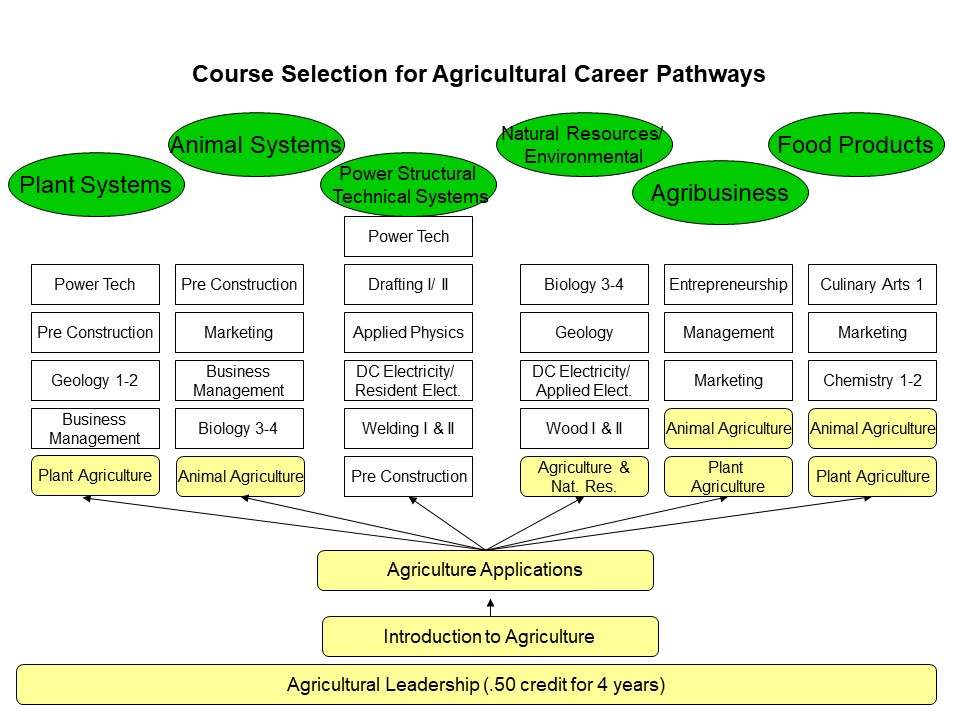 Math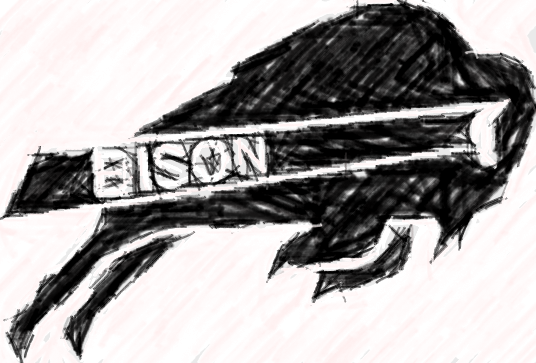 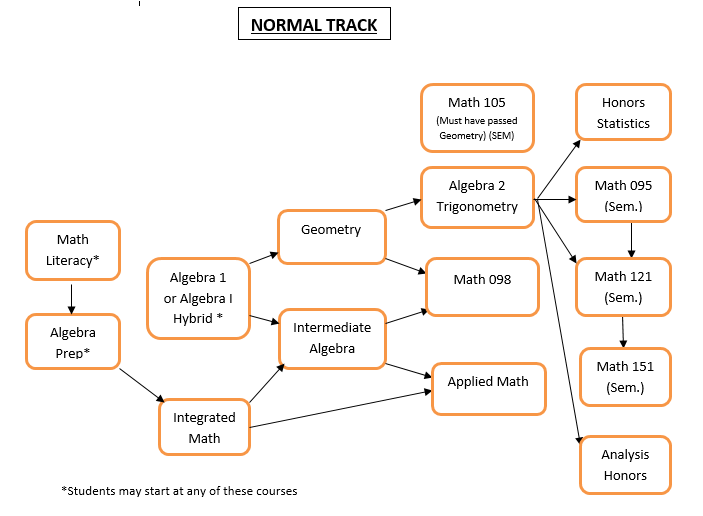 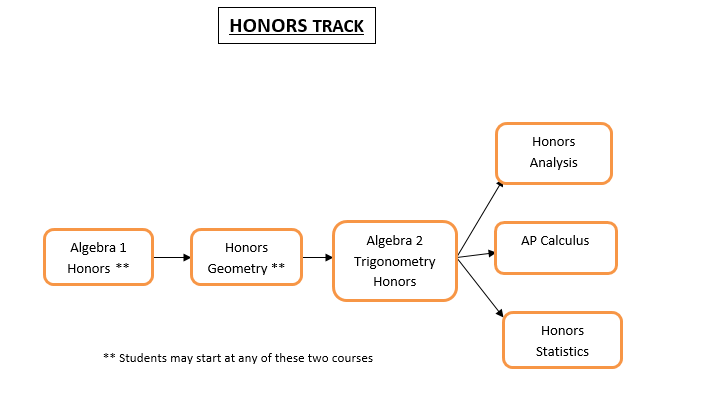 Math Literacy
Length of Class: 		Year
Prerequisite:		CRT , SMI scores and/or  teacher recommendation 
Grade Level(s): 		9-12
Class is designed to improve math skills in the areas of fractions, decimals, percentages, integers, basic geometry and solving algebraic equations. The purpose of this class is to continue to develop these same skills on a more advanced level in order to prepare students for algebra topics.
Algebra-Prep
Length of Class: 		Year
Prerequisite: 		Teacher recommendation and/or SMI score
Grade Level(s):		 9-12
Provides a foundation for Algebra 1. Topics include a review of fraction, percentages, and decimals. Additional topics include solving equations, graphing linear functions, solving systems of equations, polynomial simplification, area, perimeter, introductory statistics, factoring and solving basic quadratic equations.Integrated Math
Length of Class: 		Year
Prerequisite: 		Algebra Prep or Algebra I with Teacher recommendation
Grade Level(s):		 10-11This course offers basic topics from algebra, geometry, statistics and financial math.  An emphasis will be placed on real world connections to help students be on track for graduation.Algebra 1
Length of Class: 		Year
Prerequisite: 		Math Literacy, Alg. Prep. or Teacher Recommendation
Grade Level(s): 		9, 10, 11, 12
The course covers solving linear and quadratic equations and linear inequalities, graphing linear functions and linear inequalities, factoring, solving systems of equations, polynomial operations, problem solving, simplifying radicals and solving radical equations.  An emphasis will be placed on real world connections. This course is required for graduation. An on-line MathXL program is used for all homework and testing.  Students should have both computer and internet access at home.
Algebra 1 Hybrid
Length of Class: 		Year
Prerequisite: 		Math Literacy, Alg. Prep. or Teacher Recommendation
Grade Level(s): 		9, 10, 11, 12
The course covers solving linear and quadratic equations and linear inequalities, graphing linear functions and linear inequalities, factoring, solving systems of equations, polynomial operations, problem solving, simplifying radicals and solving radical equations.  An emphasis will be placed on real world connections. This course is required for graduation.
Algebra 1 Honors
Length of Class: 		Year
Prerequisite: 		Teacher Recommendation and/or SMI score
Grade Level(s):		9
Must also have strong eighth grade teacher recommendation. (Honors preferred) Course covers all topics from Algebra 1 covered at a faster pace and problems are at a higher difficulty level. Additional topics include rational expressions and equations, algebraic proof, introductory trigonometry and exponential functions.Geometry 
Length of Class: 		Year
Prerequisite: 		Successful Completion of Algebra 1
Grade Level(s): 		10, 11, 12
This course is designed to build on the basic geometric ideas learned in middle school math. Students review algebraic skills as they apply to geometric concepts including triangle congruence and similarity, the study of polygons, transformations and constructions, and basic trigonometry.
Honors Geometry
Length of Class: 		Year
Prerequisite:		Algebra I Honors (Teacher Recommendation)
Grade Level(s) 		9, 10
This course covers all topics from Geometry including a study of proofs.  Topics are covered at a faster pace and problems studied are more difficult than in Geometry.  An extensive review of honors algebra topics will occur throughout the year to enhance preparation for Algebra II/ Trigonometry Honors.
Intermediate Algebra
Length of Class:      	Year
Prerequisite:      		Algebra 1 (Teacher Recommendation Preferred)
Grade Level(s):      	10, 11, 12
This course allows students to gain a better understanding of algebra (covers topics from Algebra 1) while introducing students to basic geometry. Two quarters each of algebra and geometry are included.Applied Math 
Length of Class:      	Year
Prerequisite:      		Algebra 1 Teacher Recommendation
Grade Level(s):     	12
Course is designated with an emphasis on business math and is to provide students with skills needed for everyday living including personal finances, budgeting, taxes, banking, etc.
Algebra II/Trig
Length of Class: 		Year
Prerequisite: 		Algebra I, Geometry
Grade Level(s)		10, 11, 12
Course provides the background needed for the study of pre-calculus, physics and engineering. Topics include analyzing linear and quadratic equations, systems of linear equations and inequalities and their graphs, polynomial exponential and logarithmic functions, trigonometry and its applications.

Algebra II/Trig. Honors
Length of Class: 		Year
Prerequisite: 		Algebra IH, Honors Geometry (Teacher Recommendation)
Grade Level(s) 		10, 11
Course provides the background needed for the study of calculus, physics and engineering. Topics include an in-depth study of the algebra of relations, functions (polynomials, rational, exponential and logarithmic) and their inverses plus a comprehensive study of analytical trigonometry, trigonometry, applications, systems of equations, inequalities, and conic sections.
Introductory Algebra 098
Length of Class: 		Yearlong
Prerequisite:		Placement based on ACT or ACCUPLACER score or Teacher Recommendation
Grade Level(s): 		12
Introductory Algebra initiates the development in students’ ability to organize thought processes and systematically solve problems while preparing students for studies in other courses.  Course emphasis includes manipulation of variables, exponential applications, introduction to and factoring of polynomials, solving equations, and radicals.  Introductory Algebra emphasizes systems of equations, determinants, systems of inequalities, rational expressions, radical expressions, complex numbers, quadratic equations, and exponential and logarithmic functions.

Intermediate College Algebra 095Length of Class: 		Semester
Prerequisite: 		Placement based on ACT or ACCUPLACER score Teacher Recommendation
Grade Level(s): 		12$20 Math XL Fee
This course offers a review of algebra with a deeper emphasis on factoring, systems of equations, determinants, systems of inequalities, rational expressions, radical expressions, complex numbers, quadratic equations, polynomial functions, conic sections, as well as exponential and logarithmic functions. Technology enhanced, the overall goal of the course is to prepare students for a smooth transition to college algebra.College Algebra 121 (Dual Credit)Length of Class: 		Semester 
Prerequisite:		Qualifying ACT or ACCUPLACER Score or Teacher Recommendation
Grade Level(s): 		12$20 Math XL Fee
This course presents concepts, principles and methods of college-level algebra.  Topics to be covered include polynomial, rational, radical, exponential, and logarithmic functions and their graphs, and real and complex numbers.  This course is transferable and is designed to satisfy the general education requirements for graduation from colleges and universities within the Montana University System. 

Pre-calculus 151 (Dual Credit)
Length of Class: 		Semester
Prerequisite: 		College Algebra 121 grade of C or higher and/or qualifying ACCUPLACER/ACT score 
Grade Level(s) 		12$20 Math XL Fee
This course prepares students for calculus. It covers polynomial, rational, exponential, logarithmic and trigonometric functions from an algebraic and a graphical perspective including solving related equations, inequalities and applications.  Inverse functions, conics, polar coordinates and equations, parametric equations, and trigonometric Laws and identities will also be covered.Analysis Honors
Length of Class: 		Year
Prerequisite: 		Algebra II/Trig (Teacher Recommendation)
Grade Level(s): 		11, 12
This course consists of the study of a variety of advanced mathematical concepts including vectors, parametric equations, matrices, logarithms, and limits. Includes working with trigonometry and an introduction to differential calculus.AP Calculus 
Length of Class: 		Year
Prerequisite: 		Algebra II/Trig Honors
Grade Level(s): 		11, 12
This course is a study of a variety of topics from differential and integral calculus, including work with trig and analytic geometry. College credit is available for those who successfully complete the AP Calculus exam (student expense).   Contemporary Math 105  (on-line)
Length of class: 		Semester
Prerequisite: 		Geometry, Students must meet GFCMSU Math Placement scores via ACT or Accuplacer
Grade Levels(s) 		11, 12$20 Math XL Fee
An introduction to mathematical ideas and their impact on society.  Math 105 provides and introduction to statistics among other topics.  Course topics include interpreting data, normal distributions, correlation, least squares regression, sampling designs, experimental designs, probability, financial math, linear and exponential growth, functions and basic geometry.  As dual enrollment, this course satisfies the general education mathematics requirement.  The course is offered on-line, however please realize that all exams are proctored and all proctors must be approved by GFCMSU.Honors Statistics (Dual Credit)
Length of Class: 		Year
Prerequisite: 		Algebra II/Trig or Alg. I Honors and Instructor Permission
Grade Level(s): 		11, 12
All topics covered in the Intro class are covered as well as exponential and power regression, binomial and geometric distributions, Type I and Type II errors, Chi-Square Testing, Z-tests and T-tests for means and proportions.  This course is faster paced than the intro class and will prepare students for the AP exam.  This is a Dual Credit class. To qualify for this option, students must meet math placement scores. Students will receive four semester credits from Great Falls College-MSU and one high school credit. Music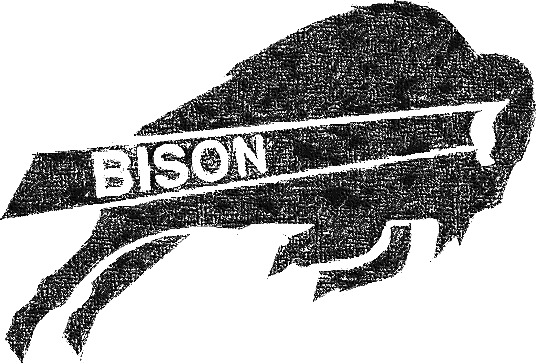 Music (Fine Arts)Aeolian Girls’ ChoirLength of Class:              YearPrerequisite:                   Placement TestGrade Level(s):                9Class Fee	           $10.00A girls’ choral group. Students will develop music theory, sight reading and musicianship skill. Vocal skills and performance will be emphasized. A wide variety of choral literature will be studied and performed.Varsity Men’s ChoirLength of Class:              YearPrerequisite:                   NoneGrade Level(s):                9Class Fee	           $10.00This is an entry level choir designed for boys with minimal choral experience, which develops music theory, sight-reading and musicianship skills as well as vocal and performance abilities. This class will explore a variety of musical styles and time periods.Chorale ChoirLength of Class:              YearPrerequisite:                   Placement TestGrade Level(s):                10, 11, 12Class Fee	           $10.00An intermediate choral group, which continues to build vocal and musicianship skills. A wide variety of literature styles is performed.Lyric Women’s ChoirLength of Class:              YearPrerequisite:                   Placement TestGrade Level(s):                10, 11, 12Class Fee	           $10.00Lyric is an intermediate women’s choir focused on developing individual voices and musicianship. Emphasis is placed on building confidence, teamwork, and increasing each member’s potential. Lyric performs a wide variety of music throughout the year, with limited travel or outside commitments.Select Women's Choir Length of Class:              YearPrerequisite:                   AuditionGrade Level(s):                10, 11, 12Class Fee	           $10.00An advanced women's choir for students with good vocal ability and musicianship skills. Emphasis is on building good tone quality, sight-reading, and the performance of a wide variety of choral music.  There is limited travel.Delphian Choir Length of Class:              YearPrerequisite:                   AuditionGrade Level(s):                10, 11, 12Class Fee	           $10.00This is a highly select ensemble.  It is a versatile group, performing music from a variety of musical periods and genres.  This ensemble travels and performs often representing Great Falls High School.  Entrance into this choir requires a mastery of music theory, sight-singing and musicianship skills as well as excellent vocal and performance abilities. Rhapsody Length of Class:              YearPrerequisite:                   Audition & Delphian MembershipGrade Level(s):                11, 12Class Fee	           $10.00This ensemble is derived from the Delphian Choir.  Entrance into this choir requires a mastery of music theory, sight-singing and musicianship skills as well as excellent vocal and performance abilities.  This ensemble is considerably smaller, making it ideal for chamber music and repertoire suited for ensembles of its kind such as jazz and quality popular music.  There are additional time requirements and events for students in Rhapsody.String Ensemble Length of Class:              YearPrerequisite:                   Prior Orchestra ExperienceGrade Level (s):               9Class Fee	           $10.00An entry-level orchestra that develops musicianship and rehearsal techniques.  A variety of literature is presented with emphasis on developing technical skills.Concert OrchestraLength of Class:              YearPrerequisite:                   String EnsembleGrade Level (s):               10, 11, 12Class Fee	           $10.00An intermediate to advanced ensemble that continues to build technique and musicianship.  Freshmen with advanced skills may request an audition.  A variety of literature is presented.Chamber Orchestra Length of Class:              YearPrerequisite:                   AuditionGrade Level (s):               10, 11, 12Class Fee	           $10.00For students with advanced string skills. A wide variety of literature is presented with emphasis on excellence in performance. This group represents Great Falls High School at various festivals and events throughout the year.   Students must be highly committed and are encouraged to take private lessons.  Sophomores with advanced skills may request an audition.Percussion EnsembleLength of Class: 		YearPrerequisite:       	Required of all 9th grade percussion students, and an elective for grades 10-12, if they are also enrolled in Concert or Symphonic Band.Grade Level (s):  		9-12Class Fee	           	$10.00This class will explore basic percussion skills, including rudiments and accessory percussion skills, as well as working and playing through percussion ensemble literature. This class will also focus on marching band drum line techniques in the fall during football season. All 9th grade percussion students should enroll in this class and then will be assigned parts to play with the Varsity Band in concerts. Upperclassmen will perform in various ensembles throughout the year as part of the class.Varsity BandLength of Class:              YearPrerequisite:                   Prior Band ExperienceGrade Level (s):              9Class Fee	          $10.00Continues to build basic band skills learned in middle school. Will study a wide range of music along with emphasis on technical skills. A variety of band literature will be studied along with an emphasis on individual technical skills. Band students will also be members of the Thundering Herd Marching Band.Concert Band Length of Class:              YearPrerequisite:                   Varsity BandGrade Level (s):              10, 11, 12Class Fee	          $10.00Some freshmen with director permission may be allowed to take this class. Continues building music ensemble skills with an emphasis on technical skills as well as expanding into more advanced band literature. Students are also members of the Thundering Herd Marching Band in the fall.Symphonic BandLength of Class:              YearPrerequisite:                   Percussion Ensemble or Concert Band/AuditionGrade Level (s):              10, 11, 12Class Fee	          $10.00Trains members to attain the highest standards in performance and artistic expression. The class contains numerous performances, festivals and tours so students must be highly committed. Students are also members of the Thundering Herd Marching Band in the fall and are encouraged to partake in small ensembles and to take private lessons.Jazz EnsembleLength of Class:              YearPrerequisite:                   Concert or Symphonic Band, and auditionGrade Level(s):               10, 11, 12Class Fee	          $10.00Must audition. This is a highly selective big band jazz ensemble dedicated to the highest standards in jazz performance. There will be numerous concerts, festivals and tours so students must be highly committed. Membership is dependent upon a balanced instrumentation in all sections. Individual improvisation is stressed in class as well as performance techniques.  Students must be a member of a regular concert band as well, except for piano, bass and guitar vacancies. Guitar 101Length of Class:              YearPrerequisite:                   NoneGrade Level (s):              9, 10, 11, 12Class Fee	          $10.00This is a beginner level course for acoustic guitar. Topics will include note reading, composition, playing chords and tablature. Students will play as a soloist and as a member of an ensemble. Many different playing techniques will be studied that encompass those used in classical to rock and roll guitar. Guitars are available to check out; however, students may use their own if they wish. A rental fee is assessed for school instruments.Music Theory (Honors Class) This class is offered every other year opposite of Music 101.Length of Class:              YearPrerequisite:                   1 year of music study in performing ensemble or instructor permissionGrade Level (s):              11, 12 (10 with instructor approval.)Class Fee	          $10.00Music theory studies the elements of music: sound, pitch, rhythm, melody, harmony, and notation.  Students will learn to speak the language of music, as well as learn how to analyze and dictate music.  This class explores the practices and possibilities of music notation. Music 101 This class is offered every other year opposite of Music 101.Length of Class:              	YearPrerequisite	 	NoneGrade Level 		10-11-12 Music 101 is an introductory course designed to build an appreciation of music. The course examines basic music literacy and core musical elements. Students will learn about music history, style periods and the composers of Western Music; as well as listen to a wide variety of music throughout the course.  This class is open to music and non-music students interested in exploring music in a non-performance setting.Science 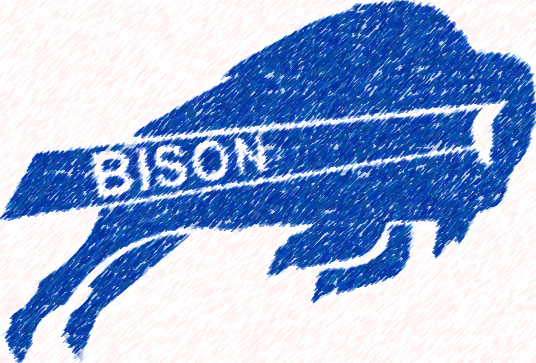 Science DepartmentEarth and Space Science  Length of Class: 		Year Prerequisite: 		None Grade Level (s): 		9The Earth and Space Science course introduces students to the study of the Earth from a local and global perspective. While presenting the concepts and principles essential to students’ understanding of the dynamics and history of the Earth, students will explore the Earth cycles, nature of science, and Earth systems. Units will include: plate tectonics, earthquakes and volcanoes, rock cycle, weather and erosion, water cycle, atmosphere and climate, our solar system, and the universe. Upon completion of the course, students will have a clear understanding of the dynamic forces at work in the world around them, becoming better stewards of our planet Earth.Honors Earth and Space Science  Length of Class: 		Year Prerequisite: 		Teacher recommendation, proficient MAP reading score, B or better grade in 8th grade scienceGrade Level (s): 		9Students in the Honors Earth and Space Science classes will follow the same Earth and Space Science curriculum and topics in the same sequence. However, honors students are expected to do more reading and writing, think deeper, and apply a higher level of mathematics to science. Honors students will do many of the same learning activities and assignments as other students. However, a deeper understanding of the topics will be gained and applied to everyday life. Students will be assessed through projects, homework and activities that occur both in and out of the classroom. Students in the honors classes typically have better reading comprehension, more interest in science, and have a better aptitude for understanding difficult science concept. They are more organized, more disciplined in their approach to homework, and more motivated to excel in science. Additionally, these students demonstrate the classroom behavior that promotes learning of everyone in the class. Students in these classes will be exposed to more in-depth study to further motivate interest in taking additional upper level science courses. Students taking an honor level Earth and Space Science class will also be better prepared for our upper level science courses because they will have worked at a rigorous level. This preparation will allow the upper level science course instructors to focus on more curriculum. Students will also be exposed to a wide range of materials that will connect and affect their adult life and possible STEM career choices. Biology 1-2 Length of Class: 		YearPrerequisite: 		None (Freshman Science preferred)Grade Level(s): 		10 or teacher approvalThis is a laboratory science covering the major areas of the living world with special emphasis on studies of the structure & processes in organisms, ecosystems, heredity, and biological evolution.Honors Biology 1-2Length of Class: 		YearPrerequisite: 		C average in Earth and Space ScienceGrade Level(s): 		10 or teacher approvalThis laboratory science covers the major areas of the living world.  Through class discussions, laboratory activities, data analysis, and reading assignments, students will gain the organizational skills, study skills, critical thinking skills, and analytical writing skills that are essential for success in all academic endeavors.  Topics covered include: chemistry, cell biology, molecular biology, genetics, evolution, and ecology. The basic concepts covered are the same as BIO 1-2; however, those concepts will be covered in greater depth.  Additional concepts will be studied with an emphasis on higher-level critical thinking, study skills, and increased content knowledge.  This challenge prepares a student for further advanced classes in all areas of science.Biology 3-4  Length of Class: 		Year Prerequisite: 		Biology 1-2 Grade Level(s): 		11, 12 or teacher approvalLab Fee 			$20.00Biology 3-4 is organism-based biology. This course is designed to complement the cell-based sophomore Biology 1-2. Students will investigate topics in zoology, microbiology and botany.  Emphasis will be placed on comparative anatomy and physiology, animal behavior, ecology, evolution and the impacts to human health. Students will participate in labs with live organisms as well as several dissections. Individuals with an aversion to dissection should not consider this course.  Those students signing up for Biology 3-4 will be required to build an insect collection.  Prerequisites for this course include having passed Biology 1-2.  Lab fees must be paid no later than September 30. AP Biology Length of Class: 		YearPrerequisite:		Biology 1-2 with a minimum of a C averageGrade Level(s): 		11, 12 or teacher approvalAdvanced Placement (AP) Biology is designed to be the equivalent of a college introductory biology course. AP Biology aims to provide students with the conceptual framework, factual knowledge, and analytical skills necessary to deal critically with the rapidly changing science of biology.  Through class discussions, laboratory activities, data analysis, and reading assignments, students will gain the organizational skills, study skills, critical thinking skills, and analytical writing skills that are essential for success not only in science, but also in all academic endeavors.  Topics covered include chemistry, cell biology, molecular biology, genetics, evolution and the evolutionary history of life, animal form and function, and ecology.  The challenge of the course and the emphasis on critical thinking, study skills, and increased content knowledge prepares a student for college work.  For prospective science majors, this course provides a solid foundation for higher-level science courses.  For students interested in the physical sciences, this course provides the opportunity to study how the principles of physics and chemistry are applied to living systems.  For students not interested in pursuing a collegiate science degree, this course provides an excellent opportunity to earn college credit to satisfy your degree programs’ mandatory science requirement.  College credit earned is contingent upon passing the AP exam in May or through dual enrollment in Bio 160 (offered through GFC-MSU).  Attendance incentives do not apply to college level courses. Ansatomy and Physiology Length of Class: 		YearPrerequisite: 		Bio. 1-2 with a “C” or betterGrade Level(s): 		11-12Lab Fee			$25.00This laboratory-based course introduces students to the structure and function of the human body. Topics such as the fundamental principles in organic and inorganic chemistry, cellular metabolism, cellular anatomy, cellular biology and histology will be covered and subsequently applied to the physiology of the body as a whole. Systems to be covered in this course include integumentary, digestive, circulatory, lymphatic, immune, respiratory, urinary, nervous, sensory, muscular, skeletal, endocrine and reproductive. Additionally, critical thinking/medical/case studies, global and environmental health, and disease entities will be incorporated into each system. Dissection is a component of this course. As such, those with an aversion to dissection should consider taking a different course. Students enrolled in this course will be required to have a TB test and possibly a flu shot as part of the job shadow requirement. (If take for CTE credit)  Lab fees must be paid no later than September 30.  General Chemistry and Honors Chemistry (Dual Credit)Length of Class: 		Year Prerequisite: 		Read Below Grade Level(s) 		11, 12Lab Fee			$20.00 (honors only)General Chemistry and Honors Chemistry both take a broad-view survey of the fundamental concepts of inorganic chemistry. These concepts include the nature of matter, atomic theory, quantum mechanics, chemical bonding, chemical naming, reaction classification, stoichiometry, laboratory practicum, and more. Both courses offer the same exposure to content, however Honors Chemistry supports theory with additional mathematical explanation. A minimum of a C in Algebra I is required. Detailed information for dual credit requirements will be given upon registration for class. Any student with the intent of pursuing a college degree is strongly encouraged to experience chemistry during high school. Furthermore, any student with the intent of pursuing a science-based college degree should plan to take chemistry and another elective science as a junior, thus allowing for advanced science classes as a senior, such as Advanced Chemistry, Honors Physics or AP Biology. To ensure all students have an opportunity to be successful in their chemistry experience, all students enrolling in chemistry will be placed based upon individual success in previous MATH classes.  As such, Honors Chemistry is offered as a dual credit course with the University of Great Falls. Attendance incentives do not apply to college level courses.Human Body Systems (CTE or Science Credit) Length of class: YearPrerequisite: Bio 1-2 with a 70% or higher & Intro to Health Occupations (recommended but not required, may be taking concurrently)Grade Level: 11, 12 Human Body Systems may be taken within the Health Science department pathway or within the Science department pathway.  In this course the essential principles of human anatomy and physiology are presented through lecture and lab components, including cell and tissue studies, an overview of many (but not all) of the body systems and memorization many of the body structures. Human Body Systems is intended to serve the needs as an introduction anatomy course for the health sciences and may be taken to prepare for the Honors Human Bio 5-6 course, but is not required to take prior to Honors Human Bio 5-6. An emphasis is placed on careers in the medical field.This course provides the opportunity for a one-day job shadow experience in the community. Students must have a 70% in the HBS class in order to be placed in their job shadow. Advanced Chemistry (Dual Credit)Length of Class: 		YearPrerequisite: 		Honors Chem. must have a 27 in math on ACT for dual creditGrade Levels: 		11, 12Lab Fee			$25.00Advanced chemistry is a full-spectrum in-depth course that is equivalent to college-level inorganic chemistry majors. This course will engage students with an in-depth, mathematical approach to investigating the fundamental principles of chemistry and is intended to be an extension of Honors Chemistry, as such, a strong mathematical background, coupled with a successful year in Honors Chemistry, are required for this class. As with all chemistry courses, Advanced Chemistry is supported by a full schedule of laboratory exercises thus requiring a $25 lab fee.  Lab fees must be paid no later than September 30.  Attendance incentives do not apply to college level courses.  It is offered as dual credit with Montana Tech and reduced tuition is required within the first two weeks of each semester.  However, this course can be taken as high school credit only, should a student not wish to enroll with MT Tech.Applied Physics (CTE)Length of Class: 		YearPrerequisite: 		Prep for Algebra/Biology/Freshmen Science or Instructor ApprovalGrade Level(s): 		11, 12Applied Physics is a science course for students interested in the technical fields.  This course is designed for the student who needs a broad understanding of physics and the ability to apply those principles in the work force.  It is a lab-based approach to the concepts of force, work, rate, power, resistance, and energy as they may apply in mechanical, fluid, electrical, and thermal systems. A course taught, using both science and vocational facilities and materials. This course counts as either a career technical or science credit.  It also serves as a prerequisite (may be taken simultaneously) for Auto Tech.General Physics Length of Class: 		YearPrerequisite: 		Prep for Alg. with a C Grade Level(s): 		11, 12Course for students who plan to continue their education post-secondary, but not necessarily as a science major. Topics include motion, forces, energy, waves, light electricity, and magnetism. Emphasis is on conceptual understanding with less math than Honors Physics.Honors Physics (Dual Credit) Length of Class: 		YearPrerequisite: 		Alg. II/Trig with a C Grade Level(s) 		11, 12Students must have a 27 in math on the ACT for dual credit. Students may earn eight college credits at a reduced cost. Course is intended for students who plan on majoring in science or science related field in college. The first semester covers classical mechanics and the second semester covers electricity, magnetism and modern topics such as relativity.  This class is offered as a Dual Credit college course from Mt. Tech in Butte.  Attendance incentives do not apply to college level courses.  GeologyLength of Class: 		YearPrerequisite: 		Freshmen Science/Biology 1-2Grade Level(s): 		11, 12Geology is the study of the physical processes operating on and in the earth and the results of these processes through time.  Topics include: plate tectonics, mineralogy, volcanism, geological time, and basic cosmology.  Learn about Montana's geologic history and how geologic processes have created the spectacular scenery that makes Montana unique. From the rolling plains of eastern Montana to the rugged mountains in the west, this course will discuss various aspects of historical and physical geology.   Social Studies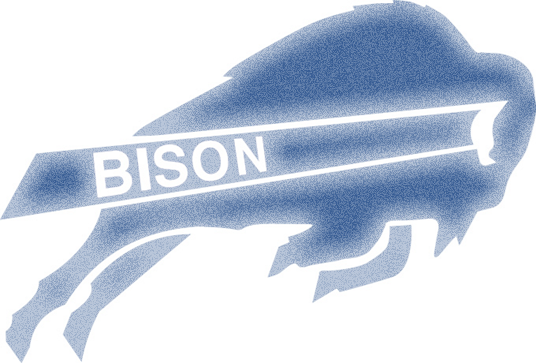 Social StudiesEssentials of World History  Length of Class:   		Year  Prerequisite:   		None Grade Level:  		9 The course will examine European history, as well as the geography of the world.  Montana Government Studies Length of Class:   		Semester Prerequisite:  	 	None  Grade Level:  	 	10This class includes a study of Montana geography, climate and, demographics.  A large history section covers Lewis and Clark, fur trappers, Indian removal, mining, ranchers, homesteaders, the Copper Kings, and early government.  Government units cover local state, and tribal jurisdictions.  Throughout the semester, readings by Montana authors or about famous Montanans are used.  Students will be required to cover current event topics for the length of the class. Essentials of 20th Century World Conflict (Social Studies Elective)Length of Class:  		Semester Prerequisite:  	 	None  Grade Level:  	 	11, & 12 This course will explore world conflicts from World War I to Operation Desert Storm (1990) involving all parts of the world.Essentials of World Geography (Social Studies Elective)Length of Class:  		Semester Prerequisite:  	  	None  Grade Level:  	  	11, & 12This course will provide information on World Geography and the areas that are impacted by geography; government, culture and economics. The areas of the world that this course will focus on are Australia/ Oceania, Antarctica, Asia (Southeast & East) and South America/ Central America.Sociology I (Social Studies elective)  Length of Class:  		Semester (1st)Prerequisite:  	  	None  Grade Level:  	  	11, & 12The value of sociological imagination is to help students place peoples' lives and important events in broader social contexts by understanding how political, economic, and cultural forces constitute social life.  The class will explore a variety of topics covered will include socialization, society, culture, race, ethnicity, gender, class stratification, deviance and crime. Sociology II (Social Studies elective)Length of Class:  		Semester (2nd)Prerequisite:  	  	None  Grade Level:  	  	11, & 12Analyzes human interaction and studies the application of scientific methods in the observation and analysis of social change, norms, groups, intergroup relations, social stratification, institutions, and basic socialization processes other topics include but are not limited to economic and global inequality, families and intimate relationships, population, urbanization and environment, education, religion, collective behavior and mass social movements and globalization.Psychology I (Social Studies elective) Length of Class:   		Semester Prerequisite:  	 	None Grade Level(s):   		11, 12 A study of the beginning principles of psychology and how they apply to everyday life.  Theorists such as Freud and topics including dreams, learning, memory, personality, intelligence, and psychological disorders will be covered.  Class will revolve around class/group discussions, notes, and projects.  Five hours of volunteer/community service will be required. Psychology II (Social Studies Elective)Length of Class:		Semester Prerequisite:  		               Psych I or Instructor ApprovalGrade Level(s):  	  	11, 12 Students will study theories of motivation, emotion, development, social psychology, and positive psychology, along with their applications to everyday life. Class will revolve around class/ group discussions, notes, in-class journals, and self-selected projects.US History Length of Class:   		Year  Prerequisite:  	 	None  Grade Level(s):   		11 Provides a survey course of major events in United States history from the Age of Jackson to modern times.  AP US History (Dual Credit)  Length of Class:   		Year Prerequisite:  	 	B or higher in English 3-4 or English 3-4HGrade Level(s):   		11, 12 This class provides a study of the political, diplomatic, social, economic, and cultural history of the US from colonization to the present with an emphasis on the causes and effects of major events. Students will have the option of either taking the class for Dual Credit with GFC-MSU or the University of GF OR taking the AP exam in the spring. There will be a fall and spring semester sign-up for the Dual Credit with GFC-MSU where students will earn three college credits each semester. Tuition fees are divided between the participating university and the student. Students must take either US History or AP US History to fulfill graduation requirements. Attendance incentives do not apply to College level courses without approval of the instructor. Attendance incentives do not apply to College level courses without approval of the instructor. AP American Government (Dual Credit)
Length of Class:      	Year
Prerequisite:            	None, 3.3 GPA recommended and keen interest in politics
Grade Level:            	12
 
Students in this class should have the ability to write and enjoy researching and discussing.  This course examines the major institutions of national government and politics with a special emphasis on the Constitution and other political rules of the game as shapers of public conscious-ness and government policy.  Lecture material will be presented in conjunction with discussion of topics.  Students will be required to demonstrate their analytical and critical thinking skills through essay assignments and briefs of two -four court cases.  Students will have the option of either taking the class for Dual Credit with GFC-MSU or the University of Great Falls - or taking the AP exam in the spring. Tuition fees are divided between the participating university and the student. Students may earn three college credits through UGF or GFC-MSU and one high school credit.  Students must pass the first semester to earn the required Government credit for graduation. Government 
Length of Class:              	Semester
Prerequisite:                    	None
Grade Level(s):               	12
 
Provides a study of American government, including the political process, national government, comparative political systems, and state and local governments.
 CRIMINAL JUSTICE (Dual Credit)This is a dual credit course with credit eligibility for Great Falls College -MSU. To be eligible for dual credit the student must take both Criminal Justice I and II. The purpose of this course will be to explore the history, role, development, and philosophy of the criminal justice system in a democratic society.  It will include an introduction to agencies and their functions in the administration of justice and career orientation.  The course will examine some of the elements and players that comprise the criminal justice system and how they function together in their roles.  Emphasized areas are written communication, decision-making skills, critical thinking, and creativity, flexibility, leadership and team membership.  The primary means of presentation will be lecture-discussion, visual aids, videos, group work, and guest speakers.CRIMINAL JUSTICE ILength of class:   		1st Semester ONLY, ½ creditPrerequisite:           	 NoneGrade level:       		 11, 12The purpose of this course will be to explore the history, role, development, philosophy and theory of criminology and policing.  The course will include an introduction to policing agencies and their functions in the administration of justice and career orientation.  An examination of the role of the police in American society and examination of the various eras of policing in combination with the structure and style of various police agencies will also be covered. Agency application of internal and ethical issues including use of force will be examined along with strategies and policies to improve policing and the policing work environment will also be discussed. CRIMINAL JUSTICE IILength of class:  	2nd Semester ONLY, ½ creditPrerequisite:  	NoneGrade level: 	11, 12This course offers a systematic and comprehensive analysis of American courts, the function and responsibilities of the key personnel within the judicial system. Relevant topics include constitutional law and Supreme Court decisions while highlighting contemporary problems and issues.  The course also will address the philosophy and goals underlying correctional interventions, types of criminal sentencing, and penal sanctions including community-based and the death penalty.  Examine prison climate and inmate subcultures to include riots and violence in prisons.  *You Do not need to have 1st semester in order to be in 2nd semesterOther Programs/Electives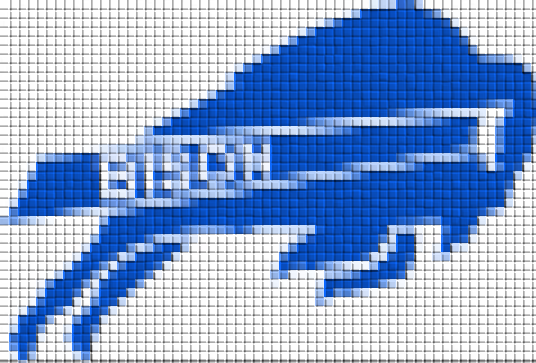 Intro to JournalismYearbook WorkshopPsychology 100X (Dual Credit)VocabularyExceptionalitiesTransitionIntro to Creative WritingMovies and CultureMovies and GenreVideo Production (CTE)Video Production II (CTE)Video Production III (CTE)Video Production: Independent Study (CTE)Sign LanguageIntroduction to Education Other Programs/ElectivesYearbook Workshop (elective)  Length of Class:   	Year Prerequisite: 		Intro to Journalism &/or instructor permission 2.5 GPA recommended Grade Level(s):  	 	10, 11, 12 (9 w/permission from instructor) This course may be taken for one or two periods per day; each hour is 0.50 credit per semester.  Students must have an interest in convergent media (print, social and web-based media), digital technology, current events, publishing and the composition processes and public relations and/or business practices. This workshop places students in individual staff positions with outlined job responsibilities based upon student applications. Editors and staff must meet, with no hesitation, the plant deadlines set by the professional yearbook company. This results in the mandatory distribution of the “Roundup” in May.  Students must demonstrate self-motivation, completing specific job tasks independently or within a group dynamic. They must understand the time commitment in that before and after school time is mandatory. Staff members must show an ability to articulate ideas and problem-solve. It is highly recommended that editors schedule into two sequential periods. Staff members demonstrate these characteristics: observance of details, sincerity, the ability to critically listen and then, articulate concepts, integrity, leadership, reliability, truthfulness, honesty, diversity and dedication to the objective of publishing the yearbook in a financially sound, responsible and ethical manner.  Psychology 100X-Dual Credit (elective)  Length of Class:   	Year Prerequisite:  	 	None Grade Level(s):   	11, 12 This course is an introduction to the nature and scope of the field of psychology and their applications to everyday life.  Topics include:  history and perspectives of psychology, the brain, sensation, perception, consciousness, development, learning, social psychology, memory, thinking, intelligence, motivation, emotion, personality, psychological disorders and treatment, stress, health, and positive psychology.  Class will include discussion, notes, projects, open-note quizzes, and a final test.  As a dual-credit course, students cannot be exempted from the final test.   Vocabulary (elective) Length of Class:   	Semester - Year  (this may be offered every other year)Prerequisite:  	 	None Grade Level(s):   	11, 12 Vocabulary development helps students expand their word base, prepare for SAT/ACT verbal tests, and create a framework for developing vocabulary in years to come.  The course examines root stems, prefixes, suffixes, etymologies, frequently used foreign words, idioms, and derivatives.  Topical reading, serendipitous verbal gifts   gleaned from daily events, and interesting word histories complement fixed lists of words to master.  Vocabulary   Development is not a memorization factory (although memory does help), but rather a means to understanding the underlying systems of words and their meanings.  Students who are taking the class for the first time have preference if class fills.  Exceptionalities (elective)  Length of Class:   	Semester - Year Prerequisite:  		Mandatory, written approval by teachers  Grade Level(s):  		11, 12 Students will receive instruction in techniques of working with and learning about students in the high school with disabilities. Students are expected to attend regularly, be advocates for the students, maintain appropriate interactions, model good behavior and social skills, and complete required assignments. Transition (elective)Length of Class:    	Semester -Year Prerequisite: 	 	placement by referral only Grade Level(s):  		9, 10, 11, 12 This class is designed to aide 9th through 12th graders in finding a pathway to success. Individual goals are discussed and a plan is designed for each student. The goal of Transition is to assist 9th grade students in earning five credits their freshman year. An additional goal is to assist 10th, 11th and 12th grade students in earning the appropriate credits to graduate from Great Falls High School. Students are admitted to Transition after criteria has been approved by administration, counselors and the Transition teachers. Credit may be granted at the end of each semester if the student fulfills class expectations Introduction to Creative Writing (Elective)  Semester (this may be offered every other year)Length of Class:  	Semester Prerequisite:  	 	None Grade Level(s): 	 	9, 10, 11, 12 This course offers a chance for creative expression through the writing of short stories and poetry. In this class, students will read and discuss examples of short fiction and poetry ranging from classic authors to writers working today. This class Movies and CultureLength of Class:                    Semester                                                           Prerequisites:                       NoneGrade Level                           9, 10, 11, 12Open to students who share an interest in exploring and examining ways that movies have evolved from their origins to today’s massive industry.  The class will explore the invention of cinema, early to modern special effects, advances in story-telling, shifts in censorship, and some of the most important films and filmmakers of America and the world.  Students will view many short film clips, discuss artistic choices and cultural relevance, and reflect on the work both creatively and analytically.  Essentially, the class will trace the story of the movies and how they have affected—and been impacted by—our cultures, tastes and technologies.Movies & Genre (elective)Length of Class:                   Semester                                                           Prerequisites:                       NoneGrade Level                           9, 10, 11, 12Open to students who share an interest in exploring and examining how types of films have evolved over the past century.  The course examines how different genres of movies (such as horror, comedy, science fiction, action, animation, musical/dance, war, crime, romance, etc.) have changed through the years.  Students will view many short film clips, discuss artistic choices and cultural relevance, and reflect on the work both creatively and analytically.  Essentially, the class will examine the trends and tropes of roughly a dozen genres of film.Video Production I (CTE)Length of Class:                    Semester                                                           Prerequisites:                       NoneGrade Level                           10, 11, 12Video I focuses on both the artistic and practical aspects of filmmaking. Students will analyze camera shots and movements, editing techniques, story structure, storyboards and a few films. Once concepts have been explored, students will produce their own short films.Video Production II (CTE)Length of class:                    SemesterPrerequisite:                        Video ProductionGrade Level                          10, 11, 12Video II will expand upon the basics learned in Video I. Video II students will produce a series of projects of their choosing.  Students will work with audio and sound beyond the basics of the introductory course.  Students enjoy a broader spectrum of choice for project topic than in the introductory course.  Video Production III (CTE)Length of class:                    SemesterPrerequisite:                        Video ProductionGrade Level                          10, 11, 12Open to students who have successfully completed Video Productions and Video 2.  Students will continue to build their knowledge and technical skill of filmmaking to a more professional degree. Projects will focus on higher-skills and refinement in digital cameras, editing, and effects.  Students will enjoy a broad range of freedom in project choice and design in order to learn to new skills and challenge themselves in meaningful ways.Video Production: Independent Study (CTE)Length of Class:                    Semester                                                           Prerequisites:                       Video Production, Video Production II, and instructor approvalGrade Level                           10, 11, 12Open to students who have excelled in first two video classes and want to go further into larger, more independent productions.  Essentially, students will make their own short film about a subject of their interest, over the course of a semester.  Students will pursue technical & artistic concepts and skills to a greater and more precise degree.  The format is portfolio based; students outline/pre-produce their idea, film it, and edit over the course of the semester.  Face-to-Face time with instructor is scheduled to measure progress, provide feedback, and teach new skills. The course provides students who are committed and motivated the opportunity to design a project based on personal interest and challenge— for students who want to tackle a larger project to grow their skills.  Sign Language-Dual Credit (elective)Length of Class		Semester (1st Semester only)Prerequisite		NoneGrade Level		10, 11, 12“Sign,” The third most used language, provides students an opportunity to familiarize themselves with deafness, the medical causes, ramifications and related professions.  Students will develop a beginning proficiency in sign, be able to read and understand the deaf, and speak in front of a group.  Dual credit through GFC-MSU.Introduction to Education (Dual Credit)Length of Class:		YearPrerequisite:		NoneGrade Level:		11,12For students considering a career in education, this course provides an introduction to the various aspects of teaching. Students will gain experience with lesson design, unit design, and assessment.  The course is discussion-based; topics include educational trends, classroom management, school finance, history of American education, and current controversial issues. Students will complete a job shadow and attend two school-related meetings (i.e. school board, PTA, community budget meeting).GFPS Differentiated Diploma OptionsGFPS Differentiated Diploma OptionsGFPS Differentiated Diploma OptionsComprehensiveConcentrationHonorsEnglish4 Credits4 Credits4 CreditsEnglish 1-2 English 3-4 English 5-6 English 7-8Math3 Credits3 Credits4 CreditsMust include Algebra 1Social Studies3 Credits3 Credits3 CreditsEssentials in World History (.5) MT Government (.5)US History (1.0)Senior Government (.5)Social Studies Elect. (.5)Science3 Credits3 Credits3 CreditsEarth and Space Biology 1-2 Science Elective Health Enhancement2 Credits2 Credits2 CreditsHealth 9 (.5) /PE 9 (.25) /Swim (.25)Health 9 (.5) /PE 9 (.25) /Swim (.25)Health 10 (.5)PE Elective (.5)Financial Tech Skills (FTS).5 Credits.5 Credits.5 CreditsCareer Technical Ed (CTE)1 Credit.5 Credit.5 CreditFine Arts1 Credit1 Credit1 CreditGeneral Electives5.5 Credits6 Credits8 CreditsTotal Credits23 Credits23 Credits26 CreditsOther Requirements• Minimum 3.33 cum GPA• FTS can count toward CTE requirement• FTS can count toward CTE requirement• Electives must include 3 or more credits in a specific area of concentration:  STEM, CTE, The Arts or Humanities.• Electives must include 6 or more credits of AP/Honors/Early College courses.Length of Class:   Semester Prerequisite:  	 None Grade Levels:10, 11, 12 Health Enhancement & Physical Education DepartmentCatalog